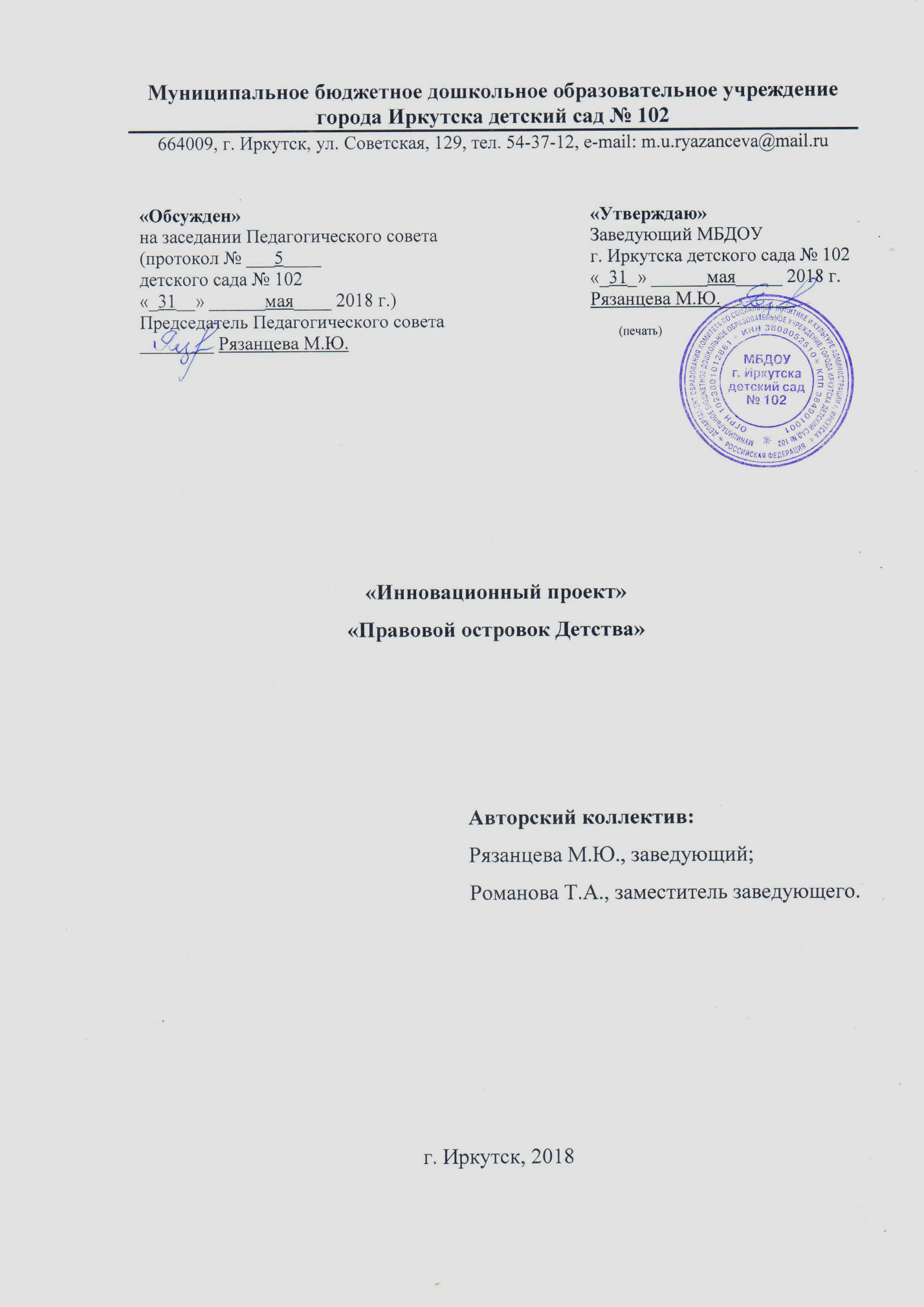 Содержание1. ПАСПОРТ ИННОВАЦИОННОГО ПРОЕКТА2. Актуальность инновационного проектаПоследнее десятилетие характеризуется усилением внимания к ребенку как к личности, субъекту социально-правовых отношений, наделенному определенными правами. Многие прогрессивные изменения в российском обществе, социальные, политические и экономические эксперименты предполагают и переоценку роли ребенка в нем. Общество нуждается в социально зрелых, свободных личностях, обладающих правовыми знаниями.Вопрос защиты прав ребенка является значимым в педагогической деятельности, и его нельзя рассматривать как модное направление или мероприятие в потоке множества дел педагога. Педагог – главное действующее лицо, от его квалификации и культуры зависит соблюдение прав детей, как в дошкольном учреждении, так и в семье.Педагог в современных условиях становится активным участником правовой политики государства, с его правовой компетентностью связывается реализация потребности общества в становлении основ правовой культуры воспитанников. От самого педагогического работника требуется неукоснительное соблюдение прав участников образовательных отношений, защита их интересов, понимание правовых основ регулирования общественных отношений. Только в этом случае воспитанники смогут освоить положительный опыт участия в правоотношениях, осознать личностный смысл правомерного поведения, приобрести социально значимые правовые ориентации.Педагогический коллектив дошкольного образовательного учреждения должен обладать правовой, психолого-педагогической и методической компетенцией по организации разнообразных форм работы с родителями и детьми по охране прав детей. Продуктивность работы будет зависеть от принимаемых активных методов обучения (решение проблемных ситуаций, дискуссии, мозговой штурм, анализ деятельности и т.д.).Под правовой компетентностью педагога мы понимаем интегрированное личностное качество специалиста сферы образования, отражающее единство его теоретико-правовой подготовленности и практической способности к правомерной реализации профессиональной деятельности, осуществлению правового воспитания, защите прав и интересов детей. Правовая компетентность педагога имеет существенные отличия от правовой компетентности специалистов других сфер общественного производства, поскольку она:предполагает знание правовых норм и наличие опыта их реализации не только в области повседневного взаимодействия граждан, но и в сфере образования;обеспечивает интеграцию педагогических и правовых норм в пространстве регулирования образовательных отношений;служит средством развития правовой культуры воспитанников;включает знание правового статуса ребенка, выступает гарантом соблюдения и защиты прав детей;является предпосылкой правомерного поведения педагога в процессе профессиональной деятельности;позволяет реализовывать и в случае необходимости отстаивать профессиональные права педагога.Развитие правового сознания личности - это долгий, сложный и противоречивый процесс, продолжающийся практически всю жизнь человека. Самые первичные представления о социальных нормах поведения людей, о необходимости определенного порядка в человеческих взаимоотношениях приобретаются в детстве, еще в дошкольный период. В дошкольные годы наиболее активно формируются взгляды, жизненные позиции, типичные мотивы поведения личности. И от того, какое понимание права и отношение к нему вырабатывается в этот период становления личности, во многом зависит и последующее поведение человека в правовой сфере.Детство – это период, когда закладываются фундаментальные качества личности, обеспечивающие психологическую устойчивость, нравственные ориентации, жизнеспособность и целеустремленность. На основе общего представления о социально-правовых явлениях и путем воздействия на интеллектуальную, эмоциональную и волевую сферы правосознания в дошкольном возрасте является формирование:уважительного отношения к установленным правилам поведения;осознанного подчинения принятому правомерному стандарту поведения;понимание нравственной и правовой ответственности за свои поступки и поведение, а также личной ответственности за совершенные нарушения правил;установки на оказание помощи работникам правоохранительных органов, осуществляющим деятельность по пресечению и предупреждению правонарушений;установок, препятствующих податливости криминальным и асоциальным влияниям;неприятия насильственных и других асоциальных (незаконных) действий в отношении людей, животных, объектов окружающей среды с формированием на этом материале правовых убеждений;ценностной значимости семьи и добропорядочного отношения к родным и близким;ценностных представлений о благоразумных и полезных формах отдыха.Современный ребенок должен осознавать свои права и уметь ими пользоваться, а задача окружающих его взрослых – доступно объяснить эти понятия детям дошкольного возраста.Как бы серьезно ни продумывались формы правового образования детей в дошкольных образовательных учреждениях, какой бы высокой ни была квалификация работников дошкольного учреждения, невозможно достигнуть поставленной цели без постоянной поддержки и активного участия родителей в работе по защите прав детей дошкольного возраста.Согласитесь, что работа педагогического коллектива будет сведена на нет, если она не найдёт своего отражения в семье. Сотрудничество дошкольного образовательного учреждения с семьей должно строиться на взаимопонимании и взаимоуважении.Правовая компетентность – знание основных прав родителей и ребенка, ориентация в нормативно-правовых документах и законодательстве по вопросам семьи, а также умение применять на практике нормы законодательства.На стадии развитой формы правовой компетентности родителей включает в себя формирование толерантного сознания, культуры ненасильственных действий, понимание ответственности семьи за ребенка, за соблюдение его прав, создание в семье взаимоотношений, основанных на понимание и заботе.Воспитатели дошкольного образовательного учреждения должны: осуществлять педагогическую поддержку семьи, формировать их родительскую позицию и оказывать помощь в осуществлении родительских функций.Ориентировать родителей понимать своего ребенка и принимать его таким, какой он есть, общаться с ним. В разнообразных формах работы с семьей необходимо давать знания правовых документов. Проводить профилактические мероприятия по предотвращению жестокого обращения с детьми.Воспитатель, ставящий своей задачей профилактику нарушения прав ребенка в семье, прежде всего, должен выступать для родителя определенной моделью уважительного и доброжелательного поведения с ребенком. Родитель, который изо дня в день видит воспитателя, реализующего стратегию гуманизма в общении с детьми, скорее всего, лишний раз задумается над необходимостью применения тех или иных агрессивных способов воспитательного воздействия на собственного ребенка.3. Проблема, на решение которой направлен инновационный проектЗащита прав особая проблема государства и общества в целом.
Главной задачей правового образования является обеспечение каждому ребёнку оптимальных условий развития индивидуальных способностей, возможности самореализации вне зависимости от его психофизических особенностей, индивидуальных различий, иными словами защита прав ребёнка на любом этапе его развития.Изучение вопроса охраны прав ребенка позволило установить, что одним из факторов, определяющих нарушение прав детей, является низкий уровень правовой и психолого-педагогической культуры педагогов и родителей. Вопросы защиты прав детей освещаются в печати и на ТВ недостаточно активно, и родители готовы получать недостающую правовую и психологическую информацию, как из средств массовой информации, так и в наглядно-печатном варианте с комментариями специалистов – юристов, психологов.Таким образом, проблема заключается в недостаточной правовой, психолого-педагогической компетенцией педагогов и родителей в области соблюдения прав и законных интересов детей и недостаток знаний о собственных правах у детей дошкольного возраста. Новизна инновационного проекта состоит в создании системы работы дошкольного образовательного учреждения по правовому воспитанию со всеми участниками образовательных отношений – педагогами, детьми и родителями – нацеленной на формирование у воспитанников умения взаимодействовать со взрослыми и сверстниками на основе усвоенных ими норм и ценностей, принятых в обществе.4. Цель и задачи инновационного проектаПовышение правовой компетентности педагогов и родителей в вопросах защиты прав детей дошкольного возраста.Для достижения поставленной цели выделим ряд задач: Способствовать правовому просвещению педагогов, специалистов в области защиты прав законных интересов детей дошкольного возраста.Осуществить поддержку семейного воспитания на понимание ответственности семьи за ребенка, за соблюдение его прав, необходимости его создания в семье взаимоотношений, основанных на понимании, заботе, ненасильственных способах общения. Формировать у детей дошкольного возраста элементарных представлений о социально-правовых явлениях.5. Сроки и этапы выполнения инновационного проекта:I этап (июнь 2018 г.) – подготовительный. II этап (июль 2018 г. – январь 2019 г.) – основной.III этап (февраль 2019 г.) – обобщающий.6. Целевая аудитория инновационного проекта:Заведующий МБДОУ г. Иркутска детским садом № 102;Заместитель заведующего МБДОУ г. Иркутска детским садом № 102;Педагоги и специалисты МБДОУ г. Иркутска детского сада № 102;Дети дошкольного возраста;Родители.7. Ресурсы инновационного проектаНормативно-правовые ресурсы:Конституция РФ;Конвенция ОООН о правах ребенка;Декларация прав ребенка;Закон об образовании РФ, Приказа Минобрнауки РФ от 17 октября 2013 г. № 1155 «Об утверждении федерального государственного образовательного стандарта дошкольного образования»;Постановления Главного государственного санитарного врача Российской Федерации от 15 мая 2013 г. N 26 «Об утверждении СанПиН 2.4.1.3049-13 «Санитарно-эпидемиологические требования к устройству, содержанию и организации режима работы дошкольных образовательных организаций»;Устав Муниципального бюджетного дошкольного образовательного учреждения города Иркутска детского сада № 102;Основная образовательная программа дошкольного образования муниципального бюджетного дошкольного образовательного учреждения г. Иркутска детского сада № 102;Комплексная образовательная программа дошкольного образования «ДЕТСТВО». Бабаева Т.И., Гогоберидзе А.Г., Солнцева О.В.Кадровые ресурсы:Заведующий ДОУ;Заместитель заведующего;Музыкальный руководитель;Воспитатели.Медицинские ресурсы:Организация полноценного питания; Организация медико-профилактических мероприятий; Контроль за оздоровительными процедурами; Организация профилактического осмотра детей; Оценка физического развития детей и их здоровья;Организация работы с родителями и воспитателями.Материально-технические ресурсы:Ноутбук;Интерактивная доска;Принтер;Музыкальный центр.Командные ресурсы:Наличие у коллектива ДОУ эффективной профессиональной, интеллектуальной, управленческой команды, куда входит творческая группа;Удовлетворенность сотрудников ДОУ отношениями в педагогическом коллективе.Информационные ресурсы:Стенды, бюллетени, презентации;Конференции с целью обобщения и распространения педагогического опыта.Финансовые ресурсы:Совокупность денежных средств, на которые может рассчитывать педагогический коллектив при реализации проекта;Привлечение внебюджетных средств;Стимулирование персонала;Выполнение сметы фонда оплаты труда;Призы, грамоты, гранты.Интернет-ресурсы:http://www.iro38.ru/;http://www.cimpo.irkutsk.ru/;http://rused.ru/irk-mdou102/;Вебинары, семинары on-line;Мотивационные ресурсы:Личностный рост педагога;Обучение на курсах повышения;Конкурсы различного уровня;Родительские собрания;Анкетирование.Коммуникативные ресурсы:Участие педагогов в мероприятиях различного уровня с целью обобщения и распространения педагогического опыта.8. План реализации инновационного проекта 9. Предполагаемые результаты инновационного проектаВ процессе реализации инновационного проекта будет:Повышена правовая компетентность педагогического коллектива – 100%, детей – 95% и родителей – 95% в знании основных правовых Документов по защите прав ребенка (Конвенция о правах ребенка, Конституция РФ, Декларация прав ребенка, Семейный кодекс РФ, Уголовный кодекс РФ, Закон «Об образовании»).Обеспечено формирование у детей дошкольного возраста элементарных представлений о социально-правовых явлениях через образовательные области (социально-коммуникативное развитие, познавательное развитие, речевое развитие, художественно-эстетическое развитие, физическое развитие).Укрепились отношения сотрудничества между детским садом и родителями воспитанников на 95% по результатам анкетирования.Сформировано у родителей чувство ответственности семьи за ребенка, за соблюдение его прав, необходимости создания в семье взаимоотношений, основанных на понимании, заботе, ненасильственных способах общения на 100%.Определена дальнейшая перспектива инновационного проекта.10. Критерии эффективности инновационного проектамониторинг повышения компетентности педагогов (100%) и родителей (95%) в области защиты прав детей дошкольного возраста;вовлеченность родителей в совместную деятельность в области соблюдения защиты и законных интересов детей дошкольного возраста в условиях дошкольного образовательного учреждения на 95%;положительная динамика показателей уровня сформированности правовой культуры детей дошкольного возраста на 95%;согласованность действий педагогов и родителей;соответствие действий участников проекта целям и задачам инновационного проекта;положительное общественное мнение родителей о работе ДОУ;социальная активность родителей и педагогов в правовых аспектах.11. Риски инновационного проекта12. Управление инновационным проектомУправление инновационным проектом осуществляется в соответствии с законодательством Российской Федерации, муниципальными правовыми актами города Иркутска, настоящим Уставом МБДОУ г. Иркутска детского сада № 102 и строится на основе сочетания принципов единоначалия и коллегиальности.1 уровень управления2 уровень3 уровеньЛитература:Автайкина, Е.В. Контроль эффективности работы ДОУ по охране прав детей [Текст] / Е.В. Автайкина // Справочник старшего воспитателя дошкольного учреждения. – 2012. - № 6. – С. 22 – 31.Бабаева Т.И. Комплексная образовательная программа дошкольного образования «ДЕТСТВО» [Текст] / Т.И. Бабаева, А.Г. Гогоберидзе, О.В. Солнцева и др. – СПб.: ООО Издательство «ДЕТСТВО-ПРЕСС», 2016. – 352 с.Веракса Н.Е. Проектная деятельность дошкольников [Текст]: пособие для педагогов дошкольных учреждений / Н.Е. Веракса, А.Н. Веракса. – М.: Мозаика – Синтез, 2008. - 112 с. Гришаева Н.П. Современные технологии эффективной социализации ребенка в дошкольной образовательной организации [Текст]: методическое пособие/ Н.П. Гришаева. – М.: Вентана-Граф, 2015. – 235 с.Декларация прав ребенка [Электронный ресурс] / Декларация прав ребенка. – Режим доступа: https://author24.ru.Доронова Т.А. Защита прав и достоинства маленького ребенка [Текст] / Т.А. Доронова // Дошкольное воспитание. – 2000. - № 9. С 64 -67.Егорова Е.А. Правовое воспитание в детском саду [Текст]: программа и методические рекомендации / Е.А. Егорова, О.А. Калыта, Т.Б. Пасман и др. – Псков: ПОИПКРО. – 2008. – 159. с.Зверева О.Л. Родительские собрания в ДОУ[Текст]: метод. пособие / О.Л. Зверева, Т.В. Коротова. – 4-е изд. – М.: Айрис-пресс, 2009. – 128 с.Карпюк Г.А. Реализация права ребенка на игру [Текст] / Г.А. Карпюк // Справочник старшего воспитателя дошкольного учреждения. –  2007. - № 6. С. 23 – 25.Конвенция ООН о правах ребенка [Электронный ресурс] / Источник: Официальные отчеты Генеральной Ассамблеи, сорок четвертая сессия, Дополнение №49. – Режим доступа: http://www.un.org/ru.Козлова А.В. Работа ДОУ с семьей: Диагностика, планирование, конспекты лекций, консультации, мониторинг [Текст] / А.В. Козлова, Р.П. Дешеулина. – М.: ТЦ Сфера, 2004. – 112 с.Кыласова Л.Е. Родительские собрания: эффективные формы взаимодействия специалистов ДОО и родителей в развитии ребенка [Текст] / Л.Е. Кыласова, Н.В. Ротарь, Т.В. Карцева. – 2-е изд. – Волгоград: Учитель, 2014. – 146 с.Нагорная Е.Н. Охрана прав ребенка [Текст] / Е.Н. Нагорная // Ребенок в детском саду. – 2005. - № 4. С. 21 – 28.Претуляк Л.Б. Детская правовая школа «Росток» [Текст] / Л.Б. Претуляк // Справочник старшего воспитателя дошкольного учреждения. – 2013. - № 6. – С. 52 – 59.Пыжьянова Л.Г. Права ребенка [Текст] / Л.Г. Пыжьянова // Ребенок в детском саду. – 2003. - № 5. С. 46 – 48.Санитарно-эпидемиологические правила и нормативы для ДОО [Текст]: СанПин 2.4.1.3049-13 в последней редакции, СанПин 2.4.1. 3147-13. – М.: ТЦ Сфера, 2016. – 96 с.Соловей С.А. Реализация Конвенции о правах ребенка в дошкольных образовательных учреждениях [Текст] / С.А. Соловей, Т.Н. Львова, Г.И. Дубко. – М.: Педагогическое общество России. 2005, - 145 с.Стратегия развития воспитания в Российской Федерации на период до 2025 года [Электронный ресурс] / Распоряжение Правительства РФ от 29.05.2015 № 996-р. – Режим доступа: https://rg.ru/2015/06/08/vospitanie-dok.html.Тавберидзе В.А. Диагностика и критерии оценки деятельности воспитателя ДОУ [Текст] / В.А. Тавберидзе, В.А. Калугина. – М.: Школьная пресса, 2008. –  89 с.Указ Президента РФ от 1июня 2012г. № 761 «О Национальной стратегии действий в интересах детей 20112 – 2017 годы» [Электронный ресурс] Национальная стратегия действий в интересах детей на 2012 - 2017 годы. – Режим доступа: http://base.garant.ru.Устав «Муниципального бюджетного дошкольного образовательного учреждения города Иркутска детского сада № 102». – Иркутск, 2015 г.Федеральный закон от 24 июля 1998 г. № 124-ФЗ «Об основных гарантиях прав ребенка в Российской Федерации» [Электронный ресурс] / «Об основных гарантиях прав ребенка в Российской Федерации». – Режим доступа: http://base.garant.ru. Федеральный закон «Об образовании в Российской Федерации» от 29.12.2012 № 273-ФЗ [Электронный ресурс]. Режим доступа: http://www.consultant.ru.Федеральный государственный образовательный стандарт дошкольного образования [Текст]: Приказы и письма Минобрнауки РФ. – М.: ТЦ Сфера, 2016. – 96 с.Харитончик Т.А. Правовое воспитание [Текст] / Т.А. Харитончик. – Волгоград: Учитель, 2008. – 91 с.Анкета для родителейВаши взаимоотношения с детьмиУважаемые родители, просим Вас ответить на вопросы нашей анкеты. С помощью ваших ответов мы сможем выявить особенности общения между Вами и вашими детьми.Считаете ли Вы способность к общению необходимым качеством каждого человека?ДаНетЗатрудняюсь ответитьНаходите ли Вы время для общения со своими детьми?ДаСтараюсь, но не всегда получаетсяНет, не хватает времениКаким тоном Вы общаетесь со своим ребенком?Спокойным доверительным тономСтараюсь общаться спокойным тоном, но не всегда получаетсяРебенок воспринимает только общение на повышенных тонахКакой стиль общения у Вас и у вашего ребенка?Общаетесь ли Вы на равных?Считаете свое мнение выше, чем мнение ребенка?Считаю, что ребенку должна быть предоставлена полная свобода в общенииВсегда ли Вы выслушиваете своих детей?ДаПо возможности стараюсь, но не хватает времениНе обращаю внимание на детскую болтовнюНазовите причины, мешающие Вам полноценно общаться с вашими детьми?Таких причин не существуетЗанятость на работе и бытовые проблемыВаш вариант ответа______________________________________________________________________________________________________________Имеете ли Вы единые требования к воспитанию детей в семье?ДаНет, у каждого члена семьи свои требованияНе задумывались над этим вопросомВнимательно ли Вы выслушиваете своих детей?Да, всегда вникаю в детские проблемыНе всегда, много своих проблемНет. Откуда у детей проблемы?Считаете ли Вы проблему общения с детьми достаточно важной?ДаНетЗатрудняюсь ответитьБлагодарим за сотрудничество!Приложение 1Анкета для родителей по вопросам прав детейУважаемые родители!Каждый человек независимо от возраста имеет свои права. В настоящее время существует международные и российские нормативные документы, закрепляющие эти права. Незнание их не освобождает нас от ответственности. Для организации эффективного сотрудничества с педагогами в рамках правового воспитания детей предлагаем вам ответить на следующие вопросы.1. Какие нормативно-правовые документы регламентируют права ребенка?Декларация прав ребенка;Конвенция ООН о правах ребенка;Конституция РФ;Трудовой кодекс РФ;Уголовный кодекс РФ;Семейный кодекс РФ;Закон «Об образовании».2. Кто несет ответственность (в соответствии с Семейным кодексом) за обеспечение условий жизни, необходимых для развития ребенка?Органы управления Российской Федерации;Образовательные учреждения;Родители и другие лица, воспитывающие ребенка.3. Какие из перечисленных положений предусмотрены Конвенцией ООН о правах ребенка?Дети имеют право на воспитание в семейном окружении, право быть на попечении тех, кто обеспечивает им наилучший уход;Достаточное питание и достаточное количество чистой воды;Приемлемый уровень жизни;Медицинский уход;Отдых;Бесплатное образование;Безопасное условие жизни, право не подвергаться жестокому обращению;Дети не должны использоваться в качестве дешевой рабочей силы;Дети имеют право выражать свое мнение и собираться вместе с целью выражения своих взглядов.4. Считаете ли вы, что ребенка нужно знакомить с его правами?Да;Нет;Затрудняюсь ответить.5. Знакомите ли вы своего ребенка с его правами?Да;Нет;Затрудняюсь ответить.6. Как вы оцениваете работу педагогов по правовому воспитанию детей, проводимую в дошкольном учреждении?Данная работа ведется с учетом возраста детей, на доступном для них языке;Работа осуществляется без учета возраста детей, предлагаемая информация воспринимается ими с трудом.7. Ваши пожелания по организации работы педагогов в рамках правового воспитания детей __________________________________________________________________Приложение 2Карта оценки качества работы педагога по формированию у детей дошкольного возраста элементарных представлений о социально-правовых явлениях Ф.И.О. педагога ________________________________________________Группа ________________________________________________________Результаты оценки качества работы _______________________________Рекомендации _________________________________________________Приложение 3Анкета для воспитателей«Стиль педагогического общения»Уважаемые коллеги!Для определения стиля общения с воспитанниками предлагаем ответить на вопросы данной анкеты. Выберите наиболее предпочтительный вариант ответа.1. Считаете ли вы, что ребенок должен:делиться с вами своими мыслями, чувствами;говорить вам только то, что он сам захочет;оставлять свои мысли и переживания при себе.2. Если ребенок без спроса взял у сверстника игрушку, карандаш вы:доверительно с ним поговорите и предоставите возможность самому принять решение;согласитесь, с тем, что дети сами разберутся в своих проблемах;известите об этом всех детей, заставите вернуть взятое и извинится.3. Подвижный, суетливый, иногда недисциплинированный ребенок в ходе образовательной деятельности был сосредоточен, аккуратен и хорошо выполнил задание. Как вы поступите:похвалите и всем детям покажете его работу;проявите заинтересованность, выясните, почему так хорошо получилось сегодня;скажите ему «всегда бы так занимался».4. Ребенок при входе в группу не поздоровался. Как вы поступите:заставите его поздороваться;не обратите на него внимания;сразу же вступите с ним в общение, не упоминая о его промахе.5. Дети спокойно занимаются. У вас есть свободная минута. Что вы предпочитаете делать:спокойно, не вмешиваясь, наблюдать, как они общаются и работают;помочь, подсказать, сделать замечание;заниматься своими делами (записями, подготовкой).6. Какая точка зрения вам кажется правильной:чувства, переживания ребенка еще поверхностны, быстро проходят, на них не стоит обращать внимания;эмоции ребенка, его переживания – важные факторы, с учетом которых можно эффективно обучать и воспитывать;чувства ребенка удивительны, переживания значимы, к ним нужно относиться бережно, с большим тактом.7. Ваша исходная позиция в работе с детьми:ребенок слаб, неразумен, неопытен, и только взрослый может и должен научить его и воспитать;у ребенка много возможностей для саморазвития, взрослый должен максимально повышать активность ребенка;ребенок развивается неуправляемо, находится под влиянием наследственности и семьи, поэтому главная задача, чтобы он был здоров, накормлен, не нарушал дисциплины.8. Как вы отнесетесь к активности ребенка:положительно – без нее невозможно полноценное развитие;отрицательно – она часто мешает целенаправленно и планово вести обучение и воспитание;положительно, но только когда активность контролируется педагогом.9. Ребенок не захотел задание под предлогом, что он уже делал это дома. Ваши действия:скажите «ну и не надо»;заставите выполнить работу;предложите выполнить задание.10. Какая позиция, по-вашему, правильная:ребенок должен быть благодарен взрослым за заботу о нем;если ребенок не осознает заботу взрослых о нем, не ценит, то это его дело, когда-нибудь пожалеет;воспитатель должен быть благодарен детям за их доверие и любовь.Ключ к обработке ответов:25-30 очков – тяготеет к демократичному стилю;20-24 очков – преобладает авторитарный стиль;10-19 очков – характерен либеральный стиль.Демократический стиль воспитания.Взрослые, декларирующие этот тип общения, уважительно относятся к детям, стараются наладить эмоциональный контакт, учитывают индивидуальные особенности. Не подавляя строгостью и наказанием, разъясняют конкретную ситуацию, убеждают, почему, в силу таких причин необходимо выполнить то или иное требование. У таких взрослых в общении с детьми преобладают положительные оценки, жизнеутверждающий, оптимистический стиль. Они воспитывают организованность, дисциплинированность, не сковывая самостоятельности, не подавляя активности детей. Демократический стиль воспитания наиболее продуктивен в воспитании личности ребенка. У детей формируется чувство собственного достоинства. Права ребенка при этом не нарушаются. Авторитарный стиль воспитания.Взрослые добиваются от детей слепого и беспрекословного подчинения, исключают любое объяснение, аргументацию, злоупотребляют отрицательными оценками. Уровень требований и контроль за поведением детей сверхвысокое. При таком типе воспитания строгость и наказание – основные педагогические средства. В итоге формируется ущербный ребенок. Общие черты детей при таком воспитании – заниженная самооценка, неуверенность в себе.Либеральный стиль воспитания (попустительский).Взрослые почти не контролируют действия детей, все позволяют, не предъявляют даже элементарных требований, за исключением случаев, когда возникает угроза жизни ребенка, причинения физической травмы. Такое внешне привлекательное отношение на самом деле свидетельствует о равнодушии к жизни ребенка. Подобный стиль воспитания формирует в ребенке вседозволенность и безразличие к другому человеку. Ребенок привыкает не задумываться над чувствами других, потому что сам обделен вниманием.Приложение 4Опросник для воспитателей«Знание нормативных документов по охране и защите прав детства»Конвенция ООН о правах ребенка.Задание 1. Какие права ребенка обязуются уважать и обеспечивать государства - участники Конвенции?право на жизнь, право на гражданство, право на образование;право на жизнь, право на семейные связи, право на образование;право на жизнь, право свободно выражать свои мысли, право на отдых и досуг;весь комплекс гражданских, политических, экономических, социальных и культурных прав.Семейный кодекс РФ.Задание 2. Кто несет основную ответственность за обеспечение условий жизни, необходимых для развития ребенка?органы управления Российской Федерации;органы местного самоуправления;образовательное учреждение;родители и другие лица, замещающие родителей.Задание 3. Кто должен участвовать в принятии решений, затрагивающих настоящее и будущее ребенка?родители или другие лица, несущие ответственность за жизнь детей, их развитие и защиту;ребенок и родители или другие лица, замещающие родителей;родители или другие лица, замещающие родителей, и образовательное учреждение;родители и органы местного управления образованием.Задание 4. Имеет ли ребенок право на доходы, полученные им?да, если они получены с согласия родителей;да, если они получены не в результате правонарушения;нет, имуществом ребенка должны распоряжаться родители;нет, ребенок не должен работать.Закон РФ «Об образовании».Задание 5. Кто несет ответственность за нарушение прав и свобод воспитанников в образовательном учреждении?лица, совершившие или допустившие нарушения;органы местного самоуправления;местные органы управления образованием;образовательное учреждение.Задание 6. Кто несет ответственность за создание необходимых условий для обучения воспитанников в образовательном учреждении?учредитель;органы управления образовательным учреждением;должностные лица образовательного учреждения;органы управления образовательным учреждением и все органы управления образованием в пределах своей компетенции.Задание 7. Кто будет вызван в суд в качестве ответчика, если в образовательном учреждении нарушены права и свободы воспитанников?руководитель как представитель образовательного учреждения;руководитель как должностное лицо данного образовательного учреждения;работник образовательного учреждения, допустивший нарушение;учредитель образовательного учреждения.Задание 8. Дает ли право Закон «Об образовании» участвовать в управлении образовательным учреждением родителям (законным представителям)? да, только через родительские комитеты;да, закон предоставляет им такое право, не указывая на форму этого участия;да, только через совет образовательного учреждения;нет.Задание 9. Каким образом в образовательном учреждении должна соблюдаться охрана здоровья воспитанников?педагогические работники обязаны регулярно проходить медицинское обследование;правильно организовывать режим питания, образовательную деятельность воспитанников;направлять ослабленных детей в специальные оздоровительные учреждения;создавать условия, гарантирующие охрану и укрепление здоровья воспитанников.Задание 10. Вам стало известно, что соседи по подъезду жестоко обращаются со своим ребенком. Какие действия вам следует совершить?побеседовать с родителями ребенка и указать на неправомерность их действий;сообщить в образовательное учреждение, которое посещает ребенок;позвонить в органы опеки и попечительства и сообщить координаты семьи, где нарушаются права ребенка.Низкий уровень (0% - 50%) – не сформирован уровень знания нормативных документов по охране и защите прав детства.Средний уровень (60% - 80%) – частично сформирован уровень знания нормативных документов по охране и защите прав детства.Высокий уровень (90% - 100%) – сформирован уровень знания нормативных документов по охране и защите прав детства.Приложение 5Анкета для определения актуальности информации по охране и защите прав детей, предлагаемой родителям в ДОУУважаемые родители!В целях планирования методической помощи в вопросах воспитания детей, а также мероприятий по повышению правовой и психолого-педагогической культуры просьба ответить на вопросы данной анкеты.1. Какую группу посещает ваш ребенок? ____________________________2. В каких мероприятиях детского сада (праздниках, выставках детских рисунков и поделок, конкурсах и др.) вы принимали участие в этом учебном году? _____________________________________________________________3. Получали ли вы в течении учебного года информацию от воспитателей о нормативных основах прав детей и правовом воспитании дошкольников? Что вам запомнилось? _______________________________________________4. В какой форме вы получали данную информацию:личная беседа;консультация;родительское собрание;совместное с детьми мероприятие;наглядная информация;другое (укажите) __________________________________________5. Организовывали ли воспитатели группы встречи со специалистами ДОУ (медсестрой, педагогом-психологом, учителем-логопедом и др.) представителями организаций, осуществляющих контроль за соблюдением прав детства? Если да, укажите с кем? ________________________________________6. Считаете ли вы необходимым проведение встреч с данными специалистами? ____________________________________________________________7. Какаю еще информацию о защите прав детства и правовом воспитании дошкольников вам хотелось бы получить? ______________________________Благодарим за сотрудничество!Приложение 6Анкета для родителей«Наказания в воспитании»Уважаемые родители!Продолжите следующие высказывания и ответьте на вопросы:1. Кто по-вашему, в большей степени ответственен за воспитание ребенка – родители или дошкольное образовательное учреждение?2. Считаете ли вы себя компетентным в вопросах воспитания?3. Какой источник информации вы считаете наиболее полезным в вопросах воспитания? ____________________________________________________4. Есть что-то, что вас раздражает в вашем ребенке? ______________________________________________________________5. «Взрослый наказывает ребенка, потому что …»?______________________________________________________________6. «Мне приходится наказывать ребенка, когда он…»?______________________________________________________________7. Как наказывали вас ваши родители?______________________________________________________________8. Как вы наказываете вашего ребенка?______________________________________________________________Благодарим за сотрудничество!Приложение 7Тест «Хорошие ли вы родители?»На вопросы этого теста можно отвечать «да», «нет», «не знаю».1) На некоторые поступки ребенка вы часто реагируете «взрывом», а потом жалеете об этом.2) Иногда вы пользуетесь помощью или советами друзей, когда не знаете, как реагировать на поведение вашего ребенка.3) Ваши интуиция и опыт – лучшие советчики в воспитании ребенка.4) Иногда вам случается доверять ребенку секрет, который вы никому другому не рассказали бы.5) Вас обижает негативное мнение о вашем ребенке других людей.6) Вам случается просить у ребенка прощения за свое поведение.7) Вы считаете, что ребенок не должен иметь секретов от своих родителей.8) Вы замечаете между своим характером и характером ребенка различия, которые иногда удивляют (радуют) вас.9) Вы слишком сильно переживаете неприятности или неудачи вашего ребенка.10) Вы можете удержаться от покупки интересной игрушки для ребенка (даже если у вас есть деньги), потому что знаете, что ими полон дом.11) Вы считаете, что до определенного возраста лучший воспитательный аргумент для ребенка – физическое наказание (ремень).12) Ваш ребенок именно таков, о каком вы мечтали.13) Иногда вам кажется, что ребенок учит вас новым мыслям и поведению.14) Ваш ребенок доставляет вам больше хлопот, чем радости.15) У вас частые конфликты с собственным ребенком?Подсчет результатов.За каждый ответ «да» на вопросы: 2, 4, 6, 8, 10, 12, 14, а также за ответ «нет» на вопросы: 1, 3, 5, 7, 9, 11, 13, 15 вы получаете по 10 очков. За каждое «не знаю» получаете по 5 очков.100–150 очков.Вы располагаете большими возможностями правильно понимать собственного ребенка. Ваши взгляды и суждения – ваши союзники в решении различных воспитательных проблем.Если этому на практике сопутствует подобное открытое поведение, полное терпимости, вас можно признать примером, достойным подражания. Для идеала вам не хватает одного маленького шага. Им может стать мнение вашего ребенка. Рискнете?50–99 очков.Вы находитесь на правильной дороге к лучшему пониманию собственного ребенка. Свои временные трудности или проблемы с ребенком вы можете разрешить, начав с себя. И не старайтесь оправдываться нехваткой времени или натурой вашего ребенка. Есть несколько областей, в которых вы имеете на ребенка влияние; постарайтесь это использовать. И не забывайте, что понимать – это не всегда означает принимать. Не только ребенка, но и собственную личность тоже.0–49 очков.Кажется, можно только посочувствовать вашему ребенку, поскольку он не попал к родителю – доброму другу и проводнику на трудной дороге получения жизненного опыта. Но еще не все потеряно. Если вы действительно хотите что-то сделать для вашего ребенка, попробуйте иначе. Может, вы найдете кого-то, кто поможет вам в этом. Это будет нелегко, зато в будущем вернется благодарностью и сложившейся жизнью вашего ребенка.Приложение 8Диагностика уровня сформированности правовой культурыу детей дошкольного возраста.Для диагностики используются следующие методики:Опрос детей на тему «Права ребенка»Вопросы, составляющие основу опросника:Знаешь ли ты, что у каждого ребенка есть свои права?Как ты думаешь, что такое право?Какие права есть у тебя и других детей?Какие права ты считаешь самыми важными?Кто у нас больше всего нуждается в праве на защиту?Кто защищает права детей? На основе анализа ответов детей, нами условно были выделены 3 уровня сформированности правовой культуры у детей дошкольного возраста:Высокий уровень: 5 - 7 правильных ответов;Средний уровень: 3 - 4 правильных ответа;Низкий уровень: менее 3-х правильных ответов.Во второй серии заданий проводится беседа на тему «Как поступить?», которая является адаптированным Г.А. Урунтаевой, Ю.А. Афонькиной вариантом, направленным на выявление правовой культуры детей дошкольного возраста, и представляет собой комплекс вопросов.Беседа «Как поступить?»Вопросы беседы:Нужно ли делиться игрушками с другими детьми? Почему?Нужно ли принимать в свою игру других детей, если они просят об этом? Почему?Можно ли драться, если другой ребенок отобрал у тебя игрушку? Почему?Можно ли без спроса брать чужие вещи? Почему?Можно ли шуметь, когда другие отдыхают? Почему?Можно ли вертеться на занятиях, мешать заниматься другим детям? Почему?Правильные ответы ребенка на 5-6 вопросов опросника и беседы свидетельствуют о высоком уровне правовой культуры; на 3-4 вопроса – о среднем уровне; если ребенок ответил менее чем на 3 вопроса, то это говорит о низком уровне правовой культуры данного дошкольника.В третей серии заданий перед ребенком раскладывались картинки с изображением положительных и отрицательных поступков и предлагалось разложить картинки так, чтобы с одной стороны лежали те, на которых нарисованы хорошие поступки, а с другой — плохие. При этом ребенок должен был объяснить свой выбор.В качестве наглядного материала использовались 7 пар картинок из дидактической игры «Что такое хорошо, что такое плохо?». Речевая инструкция предлагалась следующим образом: «Разложи картинки так, чтобы с одной стороны лежали те, на которых нарисованы хорошие поступки, а с другой — плохие. Раскладывай и объясняй, куда ты положишь каждую картинку и почему».На основе анализа выбора детей, условно были выделяют 3 уровня успешности выполнения задания:Высокий уровень успешности: 5 – 7 правильных ответов;Средний уровень успешности: 3 – 4 правильных ответа;Низкий уровень успешности: менее 3-х правильных ответов.Результаты проведенной диагностики целесообразно представить в виде сводных таблиц (образец):Таблица 1. Образец сводной таблицы – «Результаты проведенной диагностики уровня правовой культуры детей»Таблица 2. Уровень сформированости правовой культуры у детей дошкольного возрастаПриложение 9Педсовет «Система правового воспитания в детском саду»Мы надеемся, что выбранная тема будет интересна не только нам, но и вы станете активными участниками обсуждения. О том, как проводится работа по правовому воспитанию в нашем ДОУ, какие ее формы используются, вы сможете узнать в ходе педсовета.С древних времен человечество понимало, что жизнь начинается с детства. Ребенок приходит в мир беспомощным и беззащитным. Его жизнь полностью зависит от взрослых. Многие философы, мыслители поднимали в своих трудах проблему защиты детей. Так, Антуан де Сент-Экзюпери писал: «Ты навсегда в ответе за тех, кого приручил».С наступлением XXI в. во всем мире эта проблема стала особенно острой: социально-экономическая ситуация современного мира отражается прежде всего на детях. Понимая, что дети -самое дорогое, что есть в любом обществе, педагоги стоят перед решением важнейшей проблемы: как защитить права ребенка, сохранив тем самым генофонд нации. В России на начало 2006 г. проживало 33,1 млн детей, что составляло почти четверть населения страны. Наше будущее и будущее России зависит от того, какое воспитание, образование и развитие получат дети, как они будут подготовлены к жизни в быстро меняющемся мире. Для нашего общества существуют не День и не Год защиты детей, а Время работы над воспитанием поколения, которое должно нас сменить. Ребенок верит в любовь, силу, доброту взрослых. К счастью, человечество не осталось равнодушным к бедам детей. Генеральной Ассамблеей ООН была принята Конвенция о правах ребенка. А происходило это так.В 1923 г. в Женеве Лига Наций приняла предложенную Международным союзом спасения детей Декларацию прав ребенка. Это был первый международный правовой документ по охране прав и интересов детей. В Декларации впервые подчеркивалось, что все человечество должно заботиться о защите прав детей. Несмотря на значительность этого события, окончательно система защиты прав ребенка сложилась гораздо позже.Декларация прав ребенка, принятая в 1959 г., стала первым документом по признанию и соблюдению прав детей путем законодательных и других мер. Декларация явилась смысловой основой нового важнейшего международного документа - Конвенции о правах ребенка. Вот как происходило ее принятие.В июне 1989 г. от побережья Бретани (Франция) курсом Дакар - Форде-Франс - Нью-Йорк отошло трехмачтовое судно «Посланец города Нанта». На борту его находилось около десятка молодых людей разных национальностей в возрасте от 12 до 16 лет. На острове Горе близ Дакара к ним присоединились еще 15 юношей и девушек, а на островах Вест-Индии корабль принял на борт еще одну группу молодежи.Юноши и девушки представляли пять континентов. Они отправлялись в путешествие с двумя символическими целями: пройти маршрутами работорговли из Африки в Америку и общими усилиями поразмышлять над основными статьями проекта Конвенции о правах ребенка. В конце пути молодые люди посетили штаб-квартиру ООН в Нью-Йорке, где вручили ее генеральному секретарю Хавьеру Пересу де Куэльяру петицию с требованием ратифицировать, наконец, Конвенцию, обсуждение которой началось еще в 1959 г.С этого исторического момента о «мировой конституции прав ребенка», как ее называют публицисты, узнало все прогрессивное человечество.Глобальные изменения, происходящие в политической и социальной жизни страны, вызвали необходимость поиска новых подходов к воспитанию детей. Мы должны воспитывать активного гражданина, а таким человек является, когда у него сформированы чувство собственного достоинства, способность сопротивляться жестокости, когда он умеет отстаивать свои права. Именно в дошкольном возрасте закладываются отношения ребенка к другим людям, культуре, природе и религии своего и других народов. И здесь проводниками для него выступают взрослые.Уважаемые коллеги! Обучая других, учитесь и сами. Каждый человек в современном мире, а тем более педагог, воспитатель, должен знать свои права, соблюдать и защищать их. В противном случае мы не научим других, не обладая знаниями сами.Итак, вы знакомы с Конвенцией о правах ребенка и Декларацией прав человека. Предлагаем небольшую разминку, в ходе которой необходимо ответить на вопросы. К каждому из них предложено четыре варианта ответа. Вы должны выбрать правильный ответ и поднять карточку с выбранной буквой (а, б, в, г).РАЗМИНКА1. Сколько статей в Конвенции о правах ребенка?а) 45;б) 37;в) 54;г) 53.2. Какие права ребенка обязуются уважать и обеспечиватьгосударства-участники Конвенции ООН о правах ребенка?а) Право на жизнь, гражданство, образование;б) право на жизнь, семейные связи, образование;в) право на жизнь, на свободное выражение своих мыслей, отдых и досуг;г) весь комплекс гражданских, политических, экономических, социальных и культурных прав.3. Кто несет ответственность за обеспечение условий жизни, необходимых для развития ребенка?а) Органы управления РФ;б) органы местного самоуправления;в) образовательное учреждение;г) родители и другие лица, воспитывающие ребенка.4. Кто должен участвовать в принятии решений, затрагивающих настоящее и будущее ребенка?а) Родители или другие лица, несущие ответственность за жизньдетей, их развитие и защиту;б) ребенок и родители или другие лица, замещающие родителей;в) родители или другие лица, замещающие родителей, и образовательное учреждение;г) родители и органы местного самоуправления.5. Имеет ли ребенок право на полученные им доходы?а) Да, если они получены с согласия родителей;б) да, если они получены не в результате правонарушения;в) нет, имуществом ребенка должны распоряжаться родители;г) нет, ребенок не должен работать.6. Кто несет ответственность за создание необходимых условий для обучения детей в образовательном учреждении?а) Учредитель;б) органы управления образовательным учреждением;в) должностные лица образовательного учреждения;г) органы управления образовательным учреждением и все органы управления образованием в пределах своей компетенции.7. Кто будет вызван в суд в качестве ответчика, если в образовательном учреждении нарушены права и свободы детей и дело дойдет до судебного разбирательства?а) Заведующий как представитель образовательного учреждения;б) заведующий как должностное лицо этого учреждения;в) работник образовательного учреждения, допустивший нарушение;г) учредитель образовательного учреждения.8. Каким образом должна соблюдаться в образовательном учреждении охрана здоровья воспитанников?а) Педагогические работники образовательного учреждения обязаны регулярно проходить бесплатное медицинское обследование;б) в ОУ необходим правильно организованный режим питания, занятий воспитанников;в) необходимо обеспечить направление ослабленных детей в специальные оздоровительные учреждения;г) необходимо создание условий, гарантирующих охрану и укрепление здоровья воспитанников.9. На кого Конвенция о правах ребенка возлагает обеспечение ухода за детьми без родителей?а) На образовательные учреждения;б) на благотворительные организации;в) на иностранных спонсоров;г) на государство.10. Дает ли право закон РФ «Об образовании» участвовать в управлении образовательным учреждением родителям (законным представителям) обучающихся?а) Да, только через родительские комитеты;б) да, закон предоставляет им такое право, не указывая на форму этого участия;в) да, только через Совет образовательного учреждения;г) нет.Каждый ребенок должен знать свои права, быть юридически грамотным. Воспитатели, весь педагогический коллектив - основные участники правового воспитания детей. В нашем ДОУ ведется работа с детьми и родителями по правовомуК мероприятиям относятся:- заключение договоров с родителями;- проведение цикла бесед, занятий, досугов для детей и взрослых по данной теме;- создание банка данных о семьях воспитанников ДОУ, социального паспорта ДОУ;- оформление наглядно-информационных стендов в группах; анкетирование родителей; проведение консультаций и педсоветов по данной теме; выставки семейных и детских работ. Основной является совместная деятельность взрослого и ребенка.Для формирования у детей элементарных представлений о правах и свободах, чувства уважения и терпимости к другим людям важно не только давать знания, но и создавать условия для их практического применения. Мы выбираем основные для дошкольников виды деятельности: игровую и художественно-продуктивную. В ДОУ проводятся ролевые, театрализованные и дидактические игры, упражнения на развитие эмоциональной сферы, эмпатии, коммуникативных умений и навыков, психологические тренинги. Воспитателями организуется проблемно-поисковая деятельность детей (работа в группе по разрешению проблемных ситуаций, разработка совместных с воспитателями проектов, создаются условия для продуктивной деятельности (изготавливаются эмблемы, плакаты, проводится их презентация).В качестве наглядных примеров, иллюстрирующих то или иное право детей, правовое понятие, используем сказки, стихи, пословицы, поговорки. Однако знакомство детей с правами человека на материале сказок проводим осторожно - ведь в сказках существует совсем иная оценка действий героев. Использование правовой системы оценок может привести к искажению детского восприятия сказок, к осуждению положительных героев и оправданию злодеев.Предлагаем вам викторину.ВИКТОРИНА «ПРАВА ЛИТЕРАТУРНЫХ ГЕРОЕВ»1. В какой сказке нарушено право на личную неприкосновенность, жизнь и свободу? («Серая Шейка», «Красная Шапочка», «Дюймовочка», «Сказка о рыбаке и рыбке».)2. Какие литературные герои могли бы пожаловаться, что нарушено их право на неприкосновенность жилища? (Поросята из сказки «Три поросенка», зайчик из сказки «Ледяная избушка»)3. Героиня какой сказки воспользовалась правом свободного передвижения и выбора местожительства? («Лягушка-путешественница»)4. В какой сказке героиня воспользовалась правом искать и находить в других странах убежище и защиту от преследований? («Дюймовочка»)5. Какие литературные герои воспользовались правом на свободу мирных собраний? (Бременские музыканты, Белоснежка и семь гномов, персонажи из басни «Квартет»)6. В каких сказках подтверждается право работающего на справедливое вознаграждение? («Мороз Иванович», «Госпожа Метелица», «Сказка о попе и о его работнике Балде»)Согласитесь, что работа педагогического коллектива будет сведена на нет, если она не найдет отклика в семье. Именно близким людям принадлежит особая роль в становлении личности, физическом и психическом благополучии ребенка. Если между ребенком и взрослым возникает отчуждение, дети ощущают себя нелюбимыми и очень страдают. Врачи-психиатры считают, что чаще всего их пациентами становятся люди, пережившие жестокое обращение, хронический недостаток любви в детстве.Жестокое обращение с детыми: что это такое?«Проблемные родители» - не вина ребенка, а его беда и несчастье. Жестокое обращение с детьми - это не только побои, нанесение ран, сексуальные домогательства, которыми взрослые калечат ребенка физически, это еще и унижения, издевательства, различные формы пренебрежения, которые ранят детскую душу.Пренебрежение может выражаться в том, что родители не обеспечивают ребенка необходимой пищей, одеждой, гигиеническим уходом, лишают сна. Кроме того, пренебрежение проявляется в недостатке со стороны родителей уважения, внимания, ласки, тепла.Жестокое обращение в детстве делает людей социально дезадаптированными, не умеющими создать семью, быть хорошими родителями. Опасное социальное последствие насилия -дальнейшее воспроизводство жестокости. Жестокое обращение с детьми могут допускать не только родители, но и другие члены семьи, опекуны, попечители, воспитатели и т. д.ЧЕТЫРЕ ОСНОВНЫЕ ФОРМЫ ЖЕСТОКОГО ОБРАЩЕНИЯ С ДЕТЬМИ:1. Физическое насилие - преднамеренное нанесение физических повреждений.Сексуальное насилие (или развращение) - вовлечение ребенка с его согласия и без такового в сексуальные действия со взрослым с целью получения последним удовлетворения или выгоды. Согласие ребенка на сексуальный контакт не дает оснований считать его ненасильственным, поскольку ребенок не может предвидеть все негативные для себя последствия этого.3. Психическое (эмоциональное) насилие – периодически длительное или постоянное психическое воздействие на ребенка, тормозящее развитие его личности и формирующее патологические черты характера.К психическим формам насилия относятся:- открытое неприятие и постоянная критика;- угрозы в адрес ребенка в словесной форме;- замечания в оскорбительной форме, унижающие достоинство ребенка;- преднамеренная физическая или социальная изоляция;- ложь и невыполнение взрослыми своих обещаний;- однократное грубое психическое воздействие, вызывающее психическую травму.4. Пренебрежение нуждами ребенка - отсутствие элементарной заботы о ребенке, в результате чего нарушается его эмоциональное состояние и появляется угроза здоровью и жизни или его развитию.К пренебрежению элементарными нуждами ребенка относятся:- отсутствие адекватных возрасту и потребностям ребенка питания, одежды, жилья, образования, медицинского ухода;- должного внимания и заботы, в результате чего ребенок может стать жертвой несчастного случая.По данным европейских и американских исследований, в последние годы число проявлений жестокого обращения с детьми и пренебрежения к их нуждам неуклонно растет.Существуют факторы риска, которые могут спровоцировать жестокое обращение с детьми в семье:- неполные или многодетные семьи, семьи с приемными родителями, наличие отчимов или мачех;- наличие в семье больных алкоголизмом, наркоманией или лица, вернувшегося из мест лишения свободы;- безработица, постоянные финансовые трудности;- конфликты между родителями;- статус беженцев, вынужденных переселенцев;- низкий уровень культуры, образования, негативные семейные традиции;- нежеланный ребенок;- умственные или физические недостатки ребенка;- трудный ребенок.Решение ситуаций.Ситуация 1Иришка играла у открытого окна. На подоконнике стоял горшок с любимым маминым цветком. Со двора Иришку окликнули подруги, она вскинула руку, чтобы им помахать, и горшок с цветком оказался на земле. Услышав шум, в комнату вбежала мама. Не разобравшись, она отругала и отшлепала девочку.- Какие права ребенка были нарушены?Ситуация 2Таня любила убирать у себя в кукольном уголке. Она смачивала тряпочку водой, отжимала ее и протирала мебель. Нечаянно девочка наступила на тазик. Вода разлилась по ковру. Девочка в растерянности смотрела на лужицу. К ней подошла мама.Вопросы:- Что было дальше?- Опишите ситуацию с разных позиций.Задание 2. «Достойный ответ».Цель- найти выход из конфликтной ситуации.Инструкция. Участники делятся на две команды - «Педагоги» и «Родители». Каждая команда получает карточку, на которой содержится какое-либо высказывание. Поочередно, меняясь ролями, представитель от каждой команды зачитывает фразу - «выпад». Задача соперников - достойно на него ответить.Карточка № 1. Вы слишком высокого мнения о себе.Карточка № 2. Почему Вы на всех смотрите волком?Карточка № 3. У Вас такой страшный взгляд!Карточка № 4. Вы всегда на всех кричите.Подведение итогов.- Легко ли было выполнять задание?- Принимали ли Вы близко к сердцу нелестное замечание в адрес своей команды?Деловая игра «Знаем ли мы права детей?»Каждой команде по очереди в течение 30 секунд будут заданы вопросы. Отвечать надо четко, быстро, громко. Вопросы, оставшиеся без правильного ответа, будут предложены другой команде.Вопросы для первой команды1. Как называется основной документ по правам ребенка, принятый 44-й сессией Генеральной Ассамблеи ООН? (Конвенция о правах ребенка.)2. Назовите дату принятия Конвенции о правах ребенка. (20 ноября 1989 года)3. Сколько статей включает Конвенция о правах ребенка? (54.)4. В каком году Россия ратифицировала Конвенцию о правах ребенка? (В 1990 г.)5. Сколько стран ратифицировали Конвенцию о правах ребенка? (191 страна.)6. Какая высокоразвитая страна мира пока еще не подписать под Конвенцией? (США.)7. В каком году принята всеобщая Декларация прав человека? (В 1948 г.)8. В каком возрасте человек считается ребенком, по мнению ООН? (0-18 лет.)9. На кого Конвенция возлагает основную ответственность за воспитание ребенка? (На родителей.)10. Какие права были нарушены в ситуации, когда в больнице ребенку перелили зараженную кровь? (Право на жизнь.)11. Какие права были нарушены в ситуации, когда 15-летнему подростку запретили посещать церковь? (Уважение свободы совести.)12. Какие права были нарушены в ситуации, когда 17-летную девушку не допустили к экзаменам в военное училище? (Равные права всех детей независимо от пола.)13. Какие права были нарушены в ситуации, когда 14-летнему подростку разрешили участвовать в боях? (До 15 лет не принимать участие в военных действиях.)Дополнительный вопрос (на обсуждение 30 секунд).Попытайтесь опровергнуть следующее высказывание, используя статьи Конвенции о правах ребенка.— У детей есть только одно право: делать то, что велят им родители и воспитатели. Все остальные права приходят в свое время, когда закон наделяет человека полной правовой ответственностью. (Согласно ст. 2 все права распространяются на всех детей без исключения. Государство обязано защищать ребенка от любых форм дискриминации и принимает необходимые меры по защите его прав).Вопросы для второй команды1. Назовите имя польского писателя, который в 1929 г. выпустил книгу «Право ребенка на уважение». (Я. Корчак.)2. Воспитание ребенка является правом или обязанностью родителей? (И правом, и обязанностью.)3. С какого возраста ребенок способен принимать самостоятельные решения. (С 3 лет.)4. Какой стиль воспитания несовместим с правами ребенка? (Авторитарный.)5. Кто несет ответственность за воспитание ребенка в случае развода родителей? (Оба родителя.)6. Кто должен делать все возможное для осуществления прав, содержащихся в Конвенции? (Государство.)7. На какие виды делятся права ребенка? (Защита от всех форм жестокого обращения, права на охрану здоровья, на образование, на игру, на сохранение своей индивидуальности.)8. Какие права были нарушены в ситуации, когда учительница прочитала записку, адресованную школьнику? (Право на тайну переписки.)9. Какое право было нарушено ведьмой в сказке «Сестрица Аленушка и братец Иванушка»? (Право на жизнь.)10. Почему обитатели двора в сказке Г. Х. Андерсена «Гадкий Утенок» обижали гадкого утенка? Какое право они нарушили? (Он не был похож на других. Нарушено право на сохранение индивидуальности.)11. Какое право было нарушено в сказке «Заюшкина избушка»? (Право на неприкосновенность жилища.)Дополнительный вопрос (на обсуждение 30 секунд).Попытайтесь опровергнуть следующее высказывание, используя статьи Конвенции о правах ребенка.— Ребенок должен жить в своей семье, несмотря на то, что это противоречит его интересам. (Согласно ст. 9 ребенок имеет право жить со своими родителями, за исключением тех случаев, когда это противоречит наилучшим интересам ребенка. Ребенок имеет правосохранить связь с обоими родителями в случае разлучения с одним из них или с обоими).Дополнительные вопросы1. Кто нарушил право, и кто помог восстановить его в сказке «Заюшкина избушка»? (Лиса, петух.)2. Какое право нарушил Иван-царевич в сказке «Иван-царевич и Серый Волк»? (Право на владение личным имуществом.)3. Какое право нарушили братья в сказке «Иван-царевич и Серый Волк»? (Право на жизнь и личную неприкосновенность.)Каким правом пользовалась лягушка в сказке В. Гаршин «Лягушка-путешественница»? (Правом на свободное передвижение.)4. Как далеко могла передвигаться лягушка, используя свое право на передвижение? (Без ограничений.)5. Какое преступление совершили гуси-лебеди в одноименной сказке? (Похищение детей.)Все люди, маленькие и взрослые, имеют права, и никто не может их нарушать.В жизни можно по-разному жить:В горе можно и в радости,Вовремя есть, вовремя пить,Вовремя делать гадости.А можно и так: На рассвете встатьИ, помышляя о чуде,Рукой обнаженной солнце достатьИ подарить его людям.А. Вознесенский.Приложение 10Семинар«Защита прав и достоинства ребёнка – дошкольника»Цель: повысить правовую культуру педагогов ДОУ.Задачи:Расширения знаний педагогов о содержании документов, регулирующих права ребёнка.Обогащение воспитателей умениями, позволяющими устанавливать позитивное взаимодействие с детьми и родителями.Знакомство с современными исследованными в области воспитании и обучении детей.Вводная часть.- Эмоционально – психологический настрой участников семинара.Спокойно матери идутВ день, полный дел, хлопот, забот,С надеждою в глаза взглянут,С тобой, прощаясь у ворот.Надежду ну не обмани,С малышками не будь строгой,И сердца нежного росткиРукою жёсткою не трогай.Доверчивы глаза детей.И ангелы хранят их души,Пусть безмятежный тот покойНичто вовеки не нарушит.И пусть не катится слеза ни от обид. Ни от печали,И, словно солнышко. ВсегдаУлыбка на лице сияет.Чуткому детскому сердцуСердце своё открой.И ощущение чудаБудет всегда с тобой.- Сообщение темы, задач семинара.Тема нашего семинара – «Защита прав и достоинства ребёнка – дошкольника». Надеемся, что выбранная нами тема будет интересна, и вы станете активными участниками обсуждения.- Актуальность выбранной темы.Актуальность проблемы прав ребёнка не вызывает сомнений.  Право на жизнь, на достоинство, неприкосновенность личности, свободу совести, мнений, убеждений и т.д. – это необходимые условия гармоничного существования современного человека.Основная часть. Понимая, что дети - самое дорогое, что есть в любом обществе, вне зависимости от политического строя и религиозного вероисповедования, взрослые стоят перед решением важнейшей проблемы: как защитить права ребёнка, сохранив тем генофонд нации?Генеральной Ассамблеей ООН была принята Конвенция о правах ребёнкаОпрос воспитателей по темам:- конвенция о правах детей;- нормативно – правовые документы по защите прав детства.Уважаемые педагоги, ответьте «Какие законы и документы регулируют права ребёнка?» (ответы педагогов)Выделяют три уровня законов:- 1. Международный (декларация прав ребёнка (1959г), конвенция о правах ребёнка (20 ноября 1989г);- 2. Конституция Российской Федерации. Гражданский кодекс РФ (о дееспособности несовершеннолетних детей);- 3. Федеральная президентская программа «Дети России» (18.18.04г.), федеральный закон «О государственной поддержке молодёжных и детских общественных объединений» (28.06.1995г). «Об основных гарантиях прав ребёнка в Российской Федерации» (24.07.1998г, действует в редакции от 20.07.2000г.).«Сколько прав у ребёнка? Какие статьи Конвенции ООН о правах ребёнка вы знаете?»  (ответы педагогов) (просмотр фото слайдов «Права детей»).Каждый ребёнок должен знать свои права, выть юридически грамотным гражданином. Воспитатели, весь педагогический коллектив д. с., являются основными участниками правового воспитания детей. В своей работе по правовому воспитанию детей мы поводим занятия, беседы фотовыставки, всю работу отражаем в планах. Родителей информируем информационными стендами, проводим консультации, на родительских собраниях уделяем этой теме особое внимание, так как она тесно переплетается с воспитанием детей.Для формирования у детей представлений о правах и свободах, уважения и терпимости к другим людям создаём условия для их практического применения. Проводит сюжетно-ролевые, дидактические, театрализованные игры, так как дошкольники в игровом взаимодействии воспроизводят типичные для их семей отношения и общение. Ведём работу по разрешению ситуаций через беседы, чтение художественной литературы, сказки, стихи, пословицы, поговорки, иллюстрации. Содержательную информацию о психологическом климате семьи также можно получить из рисунков детей на темы: “Моя семья”, “Мой самый любимый человек”. При анализе детских работ важно обратить внимание на цветовую гамму рисунков, состав семьи, расположение его членов, время рисования и спонтанные реакции (комментарии). Выполнение педагогами практических заданий.Викторина «Интерпретация понятия о правах человека в поступках литературных героев».Детям нашей группы бала предложена данная викторина, где они оценивали поступки героев. А сейчас мы просим вас поучаствовать.В какой сказке нарушено право на личную неприкосновенность, жизнь и свободу? («Серая шейка», «Красная Шапочка», «Дюймовочка», «Сказка о рыбаке и рыбке»).Какие литературные герои могли бы пожаловаться, что нарушено их право на неприкосновенность жилища? (Три поросёнка, Зайка из сказки «Заюшкина избушка»).Героиня, какой сказки воспользовалась правом свободного передвижения и выбора местожительства? («Лягушка – путешественница»).В какой сказке героиня воспользовалась правом искать и находить в других странах убежище и защиту от преследований? («Дюймовочка»).Литературные герои, из каких произведений воспользовались правом на свободу мирных собраний? («Бременские музыканты», «Белоснежки и семь гномов», басня «Квартет»).В каких сказках подтверждается право работающего на справедливое вознаграждение («Мороз Иванович», «Госпожа Метелица», «Сказка о попе и о работнике его Балде»).3. Компетентное мнение по теме «Жестокое обращение с детьми: что это такое?».Согласитесь, что работа педагогического коллектива будет сведена на нет, если она не найдёт своего отражения в семье. Именно близким людям принадлежит особая роль в становлении личности, физическом и психическом благополучии ребёнка. Если между ребёнком и взрослым возникает отчуждение, дети ощущают себя нелюбимыми и очень страдают от этого. В статье 18 (п.1) закона «Об образовании» указанно, что родители являются первыми педагогами, которые обязаны заложить основы физического, нравственного и интеллектуального развития ребёнка в раннем и дошкольном возрастах. Способы воспитания должны исключать пренебрежительное, жестокое, грубое обращение, оскорбление и эксплуатацию.- Основные формы жестокого обращения с детьми.Жестоко обращение с детьми включает в себя любую форму плохого обращения, допускаемого родителями (другими членами семьи), опекунами, попечителями, воспитателями и т. д.Физическое насилие.Сексуальное насилие (или развращение).Психическое (эмоциональное) насилие.Пренебрежение нуждами ребёнка.В случае выявления жестокого обращения с детьми организуется следующая работа по оказанию помощи детям (органами опеки):- Посещение ребёнка на дому, установление контакта с семьёй, условия проживания.- Систематический контроль воспитанием, обучение, материально – бытовым содержанием.- Обеспечением систематического контроля за состоянием здоровья.- Проведение работы по формированию правового сознания родителей и т.д.- Обсуждение педагогических ситуаций.Предлагаем обсудить педагогические ситуации высказать своё мнение или дополнить ответ.Ситуация №1Иришка играла у открытого окна. На подоконнике стоял горшок с любимым маминым цветком. Со двора Иришку окликнули подруги, она вскинула руку, чтобы помахать им, и …горшок с цветком перевернулся и оказался на земле. Услышав шум, в комнату вбежала мама. Не разобравшись, она отругала и отшлёпала девочку.Какие права ребёнка были нарушены?Ситуация №2Таня любила убираться у себя в кукольном уголке, она смачивала тряпочку водой. Отжимала её и пропитывала мебель. Нечаянно девочка наступила на тазик. Вода разлилась на ковёр. Девочка в растерянности смотрит на лужицу. К ней мама… что было дальше? Опишите ситуацию с разных позиций.- Тренинг «Способы решений конфликтов между педагогом и родителями». Упражнение «Достойный ответ».Цель: найти выход из конфликтной ситуации.Уважаемые коллеги! Наверное, каждому приходилось бывать в ситуации, когда между вами и родителями воспитанников назревал конфликт в следствии разных взглядов на одну и туже проблему. Как найти взаимопонимание, не нарушив интересов обеих сторон? Надеемся, что предложенное поможет вам справиться с этими трудностями.Задача: достойно ответить на «выпад».Фразы – «выпады»- Вы слишком высокого мнения о себе?- Почему Вы на всех смотрите волком?- У Вас такой страшный взгляд!- Вы вечно на всех кричите.Подведение итогов упражнения.- Легко ли было выполнять задание? Принимали ли вы близко к сердцу нелесное замечание в свой адрес?4. Подведение итогов.   - Игра «Волшебный сундучок»Чтобы подвести итог нашего семинара по правам детей, предлагаем ознакомиться с такой формой работы с детьми, как эта игра и поиграть.Правила: из сундучка по очереди достаются предметы, символизирующие знакомые всем права человека. Необходимо определить, какое право обозначает каждый предмет.Свидетельство о рождении- Что это за предмет? О каком праве он вам напоминает? (право на имя).Сердечко.- Какое право может обозначать сердце? (право на заботу и любовь).Домик- Как вы думаете, почему здесь оказался домик? О каком праве он напоминает? (право на имущество).Конверт- О чём напомнил этот конверт? (никто не имеет право читать чужие письма и подглядывать).Букварь- О каком праве напоминает это книга? (о праве на учёбу, образования).Игрушечные утёнок и утка- О чём напоминают эти игрушки? (о праве ребёнка быть вместе с мамой).Тренинг-упражнение «Согрей птичку».Сейчас я предлагаю вам выполнить упражнение «Согрей птичку», которое поможет выразить свою любовь и подарить кому – ни будь теплоту и нежность своего сердца (выполняется под музыку).Встаньте, пожалуйста. Сложите ладони, представляя, что вы держите птицу в руках. Чтобы её согреть, подышите на ладони. Прижмите их к груди и выпустите птичку на волю.Сейчас вы почувствовали, как это приятно – о ком-то заботится – и как это ответственно.Мы надеемся, что тема семинара никого не оставила равнодушными, и вы подчерпнули для себя что – то нужное и новое.Вашему вниманию были предложены различные формы работы:- С родителями: обсуждение педагогических ситуаций, решение конфликтов «Достойный ответ»;- С педагогами: вопросы о законах регулирующих права ребёнка, о конвенции, викторина, тренинг-упражнение (их можно использовать в работе с родителями, детьми);- Детьми: игра «Волшебный сундучок».Благодарим за активное участие и сотрудничество!Приложение 11Семинар - практикум для педагогов ДОУ«Совершенствование общения педагогов и родителей»Цель: повысить уровень профессионального мастерства педагогов ДОУ в вопросах взаимодействия с семьями воспитанников.Задачи:1. Обобщить знания воспитателей о нормативно – правовом обеспечении взаимодействия ДОУ с родителями2. Уточнить и систематизировать знания педагогов по проблеме взаимодействия с родителями.3. Помочь воспитателям в организации сотрудничества с семьей; научить устанавливать контакты с родителями4. Учить проявлять педагогический такт в различных условиях воспитательно-образовательной работы в дошкольных учреждений.5. Обучать практическим приемам и упражнением по преодолению барьеров в общении с «трудными» родителями.6. Формировать способности к адекватной оценке себя в общении с родителями.7. Познакомить педагогов с теоретическими и практическими психологическими положениями в области коммуникативной компетентности.8. Способствовать повышению у педагогов уровня развития коммуникативных умений посредством практических упражнений.9. Активизировать деятельность педагогов по обобщению, распространению и внедрению в практическую работу опыт коллег из других ДОУФормы работы с педагогами в ходе реализации проекта: Мини – лекции, практические задания, деловые игры, разбор конкретных ситуаций, дискуссии, креативные задания, самостоятельная работа с карточками, работа в малых группах, психологические упражнения, презентация,Упражнение «Деление группы на подгруппы по определенному признаку» Предлагаем каждому участнику семинара взять по одной карточке разного цвета.  Когда все соберутся, предложите каждому найти себе партнеров- педагогов с такими же цветами, которые соответствуют цвету радуги. (радуга лежит на столах)1 часть. Вводно – ознакомительнаяРитуал приветствияВыявление запросов и ожиданий от встречи, работа над установлением позитивного эмоционального микроклимата.- Здравствуйте, уважаемые педагоги! Чтобы наше общения было приятным и полноценным, нам, прежде всего, необходимо поближе познакомитьсяИгра «Приветствие»Сегодня тема нашей встречи «Совершенствование общения педагогов и родителей. Развитие коммуникативных навыков. Техники для установления позитивных отношений».Сегодняшний семинар-практикум мы предлагаем посвятить вопросу: «Общению воспитателя с родителями воспитанников, развитию открытости, доверия, умения воспринимать родителей такими, какими они есть».Работа педагога подчас сталкивается с некоторыми трудностями. В настоящее время запросы и требования родителей к детскому саду и в частности к педагогу очень высокие, что может привести к конфликтной ситуации.- Для того чтобы помочь, педагогу в решении конфликтных ситуаций мы предлагаем вам поучаствовать в семинаре-практикуме. Напоминаем, что это не занятие, не лекции. Здесь есть возможность высказаться, здесь нет неверных ответов, все, что вы скажете - принимается и не осуждается.На нашем семинаре – практикуме мы хотели бы показать приемы, навыки, техники общения через упражнения тренингого характера. Их выбор был обусловлен тем, что тренинг рассматривается в качестве одного из методов социально – активного обучения подготовки педагога к общению. Общение при их выполнении помогает участникам познать собственные тенденции поведения, учит анализировать ситуацию общения, понимать другого человека (в данном случае родителя), прогнозировать и проектировать его поступки.     Результат тренинга:  1. Приобретение коммуникативного опыта.2.  Умения ориентироваться в информации, отбирать из нее необходимое для собственной работы с родителями. 3.  Конструировать программу деятельности с родителями. 4. Моделировать ход и характер предстоящего общения с родителями. 5. Преодолевать психологические барьеры общения с родителями. 6.  Осуществлять индивидуальный подход к родителям. 7.  Осознавать собственные трудности в общении и умения их преодолевать.2 часть.  Содержание семинара – практикумаМини – лекцияПроисходящие в государстве, обществе и образовании перемены предъявляют новые требования к характеру и качеству образовательных учреждений и семьи.В настоящие время становится все более очевидным, что повышение результативности и качества деятельности ДОУ невозможно без эффективного сотрудничества родителей и педагогов. На протяжении всего срока пребывания дошкольника в детском саду педагогам и родителям важно быть партнерами, союзниками в деле образовании и воспитании, понимать друг друга, говорить на одном языке, идти в одном направлении.«Дошкольное детство» - уникальный период в жизни человека, когда формируется здоровье, осуществляется развитие личности.В то же время, это период, в течение которого ребёнок находится в полной зависимости от окружающих взрослых – родителей, педагогов.Детский сад и семья – два воспитательных феномена, каждый из которых по-своему дает ребенку социальный опыт. Влияние на ребёнка семейного воспитания настолько сильно, что способно свести на нет любые педагогические усилия ДОУ. Педагоги понимают, что без согласования с семьёй педагогические воздействия теряют всякую силу. Только в сочетании друг с другом они создают оптимальные условия для вхождения маленького человека в большой мир.Родители должны быть активными участниками образовательного процесса, участниками всех проектов, независимо от того, какая деятельность в них доминирует, а не просто сторонними наблюдателями.Сегодня, признав приоритет семейного воспитания перед обществом, возложив ответственность за воспитание детей на родителей мы понимаем, что это требует и новых отношений семьи и дошкольного учреждения.Новизна этих отношений определяется понятиями «сотрудничество», «взаимодействие».Сотрудничество - это общение «на равных», где никому не принадлежит привилегия указывать, контролировать, оценивать.Сотрудничество - это диалог, который постоянно обогащает всех партнеров, всех участников. Овладевать искусством вести диалог необходимо обеим сторонам: и родителям, и педагогам, которым следует искать позитивные способы и формы общения.Взаимодействие воспитателей с родителями, это:Во-первых, это положительный эмоциональный настрой педагогов и родителей на совместную работу по воспитанию детей.А в самом большом выигрыше находятся дети, ради которых осуществляется это взаимодействие.Во-вторых, это учет индивидуальности ребенка. Поддерживая контакт с семьей, воспитатель узнает особенности, привычки своего воспитанника и учитывает их при работе.В-третьих, это укрепление внутри семейных связей, что также, является проблемным вопросом в педагогике на сегодняшний день.В-четвертых, это возможность реализации единой программы воспитания и развития ребенка в дошкольном учреждении и в семье.Педагог в современном детском саду должен быть широко образованной и эрудированной личностью, профессионально компетентным, умеющим найти «ключик» к каждому ребенку, родителю, иметь свою «изюминку», быть интересным для окружающих.Важно, чтобы воспитатель не только владел внедряемыми технологиями и ориентировался в новой организации воспитательно-образовательного процесса, но и был открыт к общению.Организация полноценного взаимодействия педагогов и родителей является сегодня одной из важнейших задач, стоящих перед коллективами дошкольных учреждений. Изучение состояния данной проблемы показывает, что во многих детских садах идет активный поиск и внедрение таких форм взаимодействия с семьями воспитанников, которые бы позволили достигнуть реального сотрудничества.Современные дошкольные учреждения много делают для того, чтобы общение с родителями было насыщенным и интересным. С одной стороны, педагоги сохраняют все лучшее и проверенное временем, а с другой — ищут и стремятся внедрять новые, эффективные формы взаимодействия с семьями воспитанников, основная задача которых — достижение реального сотрудничества между детским садом и семьейСодержание работы с родителями реализуется через разнообразные формы (виды). Главное – донести до родителей знания. Существуют разнообразные взаимодействия педагогов с родителей.Список предложенных форм сотрудничества не является полным и всеобъемлющим, так как ежедневная работа с родителям постоянно рождает новые и видоизменяет старые.Практическая частьУпражнение-самодиагностика «Я в лучах солнца».Цель: определить степень отношения к себе (положительно-отрицательно), поиск и утверждение своих положительных качеств. (В кругу, сидя на стульях).Каждый участник на листе бумаги рисует круг. В кругу вписывает своё имя. Далее необходимо прорисовывать лучи идущие от этого круга. Получается солнце. Над каждым лучом записывается качество, характеризующее этого человека. При анализе учитывается количество лучей (ясное представление себя) и преобладание положительных качеств (позитивное восприятие себя).1. Дискуссия «Я и родители моей группы».Задание. «Вопросы – ответы»  1. Какие формы взаимодействия с родителями Вы используете?  2. Что не получается, каких знаний не хватает, какие проблемы волнуют? 3. Как часто Вы общаетесь с родителями воспитанников? На какие темы? 4. Какие эмоции Вы испытываете при общении с родителями? 5. Какие профессиональные / личностные качества Вы проявляете при общении с ним?  6. Из – за чего, как правило, возникают разногласия, недопонимание с родителями?» «Предъявляют ли родители какие-либо претензии к Вам?»2. Задание.  Педагогическая мастерскаяЗадача педагогов: определить, какие формы работы необходимо использовать при решении основных задач в блоках. Запишите их.Теоретическая часть «Общение»Общение – взаимодействие двух или более людей, состоящее в обмене между ними информацией. В педагогической практике общение является важнейшим фактором профессионального успеха.В процессе взаимодействия человека с человеком важным оказывается все: что мы говорим, как мы говорим, каким образом воспринимаем информацию партнера по общению. Поэтому первым необходимым условием успешности взаимодействия педагога с родителями является знание структуры общения.Выделяют три составляющих общения: 1. Перцептивная (Так, перцептивная сторона включает в себя восприятие человека человеком в процессе общения)2.  Интерактивная. (Интерактивная сторона подразумевает организацию совместной деятельности, взаимодействия в разговоре (как мы говорим, какие цели преследуем), которое может выражаться в давлении, уклонении, пассивности одного из партеров или обоих участников взаимодействия.)3.  Коммуникативная (Коммуникативная составляющая представляет собой процесс передачи информации: обмен мнениями, переживаниями, сведениями, желаниями, - это то, что мы говорим.)Все средства общения делят на вербальные, невербальные и паралингвистические. К вербальным средствам относят слова, которые мы произносим в процессе общения; к невербальным – жесты, мимику, дистанции, позиции общения, позы и др.; а паралингвистическим – тембр, темп голоса, интонацию, паузы.Практическая работа.Игра «Тренировка интонации». (Интонация наиболее приемлема в общении с родителями).Цель: осознание значения интонации для достижения цели воздействия воспитателя в общении с родителями. (5 мин) (Участники разделены на два круга)Произнести фразы:1.  Мне не безразличны успехи Вашего ребенка.2.  Мне хотелось бы большей откровенности в нашем разговоре.Произнести эти фразы с оттенками иронии, упрёка, безразличия, требовательности, доброжелательности, вызова (интонации обозначены на карточках). По окончании произнесения участники сообщают, удалось, ли на их взгляд, достичь цели воздействия.По окончании произнесения участники сообщают, удалось, ли на их взгляд, достичь цели воздействия; какая интонация наиболее приемлема в общении с родителями.В общении с родителями необходимо владение техникой задавания вопросовИгра - разминкаИгра «Два полушария».Инструкция. Участники разбиваются на тройки. Два человека олицетворяют полушария головного мозга родителя, а третий – это воспитатель, который высказывает «родителю» претензию (она должна формулироваться четко и конкретно и арестовываются реально существующему родителю). Задача «полушарий» ответить на претензию совместно (каждый говорит по одному слову), чтобы разрешить проблему. Например, воспитатель спрашивает: «Почему Ваш ребенок опоздал на утреннюю зарядку?». «Правое полушарие»: «Мы... «. «Левое полушарие»: «... проспали». Затем участники меняются местами.«Принципы взаимодействия с родителями»Принципами взаимодействия с родителями являются:1. Доброжелательный стиль общения педагогов с родителями.Позитивный настрой на общение является тем самым прочным фундаментом, на котором строится вся работа педагогов группы с родителями. В общении воспитателя с родителями неуместны категоричность, требовательный тон. Ведь любая прекрасно выстроенная администрацией детского сада модель взаимодействия с семьей останется «моделью на бумаге», если воспитатель не выработает для себя конкретных форм корректного обращения с родителями. Педагог общается с родителями ежедневно, и именно от него зависит, каким будет отношение семьи к детскому саду в целом. Ежедневное доброжелательное взаимодействие педагогов с родителями значит гораздо больше, чем отдельное хорошо проведенное мероприятие.2.   Индивидуальный подход.Необходим не только в работе с детьми, но и в работе с родителями. Воспитатель, общаясь с родителями, должен чувствовать ситуацию, настроение мамы или папы. Здесь и пригодится человеческое и педагогическое умение воспитателя успокоить родителя, посочувствовать и вместе подумать, как помочь ребенку в той или иной ситуации.3.   Сотрудничество, а не наставничество.Современные мамы и папы в большинстве своем люди грамотные, осведомленные и, конечно, хорошо знающие, как им надо воспитывать своих собственных детей. Поэтому позиция наставления и простой пропаганды педагогических знаний сегодня вряд ли принесет положительные результаты. Гораздо эффективнее будут создание атмосферы взаимопомощи и поддержки семьи в сложных педагогических ситуациях, демонстрация заинтересованности коллектива детского сада разобраться в проблемах семьи и искреннее желание помочь.4. Готовимся серьезно.Любое, даже самое небольшое мероприятие по работе с родителями необходимо тщательно и серьезно готовить. Главное в этой работе - качество, а не количество отдельно взятых, не связанных между собой мероприятий. Слабое, плохо подготовленное родительское собрание или семинар могут негативно повлиять на положительный имидж учреждения в целом.5. Динамичность.Детский сад сегодня должен находиться в режиме развития, а не функционирования, представлять собой мобильную систему, быстро реагировать на изменения социального состава родителей, их образовательные потребности и воспитательные запросы. В зависимости от этого должны меняться формы и направления работы детского сада с семьей.ПринципыК основным принципам, на основе которых строится общение педагогов с родителями относятся:–– общение на основе диалога;–– открытость, истинность в общении;–– отказ от критики и оценки партнера по общению.Условно модели общения можно выделить:–– «Экспертная модель» – эту модель педагоги используют в тех случаях, когда берут на себя роль главных экспертов во взаимодействии с родителями. Особенностью таких отношений является то, что воспитатели осуществляют тотальный контроль над всем и сами принимают все решения. Эта модель не предполагает активного участия родителей.–– «Трансплантантная модель» – педагоги пользуются этой моделью, когда считают себя главными экспертами во взаимоотношениях с родителями, но в то же время признают полезность участия родителей, рассматривая их как средство, ресурс для достижения поставленных целей.–– «Потребностная модель» – эту модель педагоги используют, когда основной целью своей деятельности удовлетворение потребности семьи. Они рассматривают родителей как главных заказчиков и потребителей их услуг.Практическая часть.Задание «Точка зрения». Участникам задается тема общения, но одни из них отстаивает одну точку зрения («за»), другие - противоположную («против»).Задача - склонить оппонента к своей точке зрения по определенной проблеме. Возможные темы:1) «Педагог рекомендует проявлять к ребенку требовательность в выполнении культурно-гигиенических навыков (одевания/раздевания и пр.) мама говорит, «он еще маленький, нам его жалко»;2) Вы мне ответили «сухо» - «что вы, вам показалось, я интроверт по натуре».3) «Вы мне ответили грубо» - «вам показалось, так сложились обстоятельства и вы, не дослушав до конца, не так все поняли».4) «Вы никогда не даете роли в утренниках и праздниках моему ребенку, он что, самый не способный?» - «Ребенок на самом деле не справится».Динамическая паузаУпражнение «Стой спокойно».Играющие образуют круг. Ведущий ходит внутри круга и, остановившись перед кем-нибудь, громко говорит: «Руки!» Тот, к кому он обратился, должен стоять спокойно, а его соседи должны поднять руки: сосед слева — правую, сосед справа — левую. Кто ошибется, выходит из круга.Теоретическая частьСовременные родителиСовременные родители достаточно разные: одни читают педагогическую литературу, другие пользуются ей бессистемно, иногда воспитывают детей интуитивно, «как воспитали меня».Одни родители не хотят воспитывать ребенка. Другие не умеют. Третьи не понимают, зачем это нужно.Родители не удовлетворены, как образовывают, воспитывают в детском саду, и после посещения детского сада детей водят в престижные гимназии, элитные лицеи, а детский сад посещают от случая к случаю. Детские сады продолжают оставаться закрытыми учреждениями, родители плохо или совсем не представляют содержание воспитания, обучения детей в детском саду, поэтому часто родители глухи к советам, просьбам воспитателей, не идут на контакт. Родители выступают сторонними наблюдателями, т.е. безразличными.Родители и педагоги часто чувствуют себя не единомышленниками, сотрудниками, а скорее оппонентами, не всегда понимающими друг друга. Выше обозначенные проблемы требуют выстраивания диалога ДОУ и семьи, диалога на основе сотрудничества, содружества, взаимопомощи, что в итоге приведет к созданию единого пространства развития каждого ребенка.Качество образовательного процесса в дошкольном учреждении может быть обеспечено едиными подходами к воспитанию детей со стороны родителей и педагогов. Поэтому вопрос педагогической компетентности родителей является на сегодняшний день ключевымВ последнее время школа стала предъявлять новые, необоснованно завышенные требования к уровню развития детей и родители стали требовать от воспитателей обеспечить подготовку детей к школе, понимая это как умение писать, читать, считать. При этом звучат слова родителей: «Не занимайтесь с ребенком всякими пустяками - играми, готовьте его к школе». Их совсем не занимает, не беспокоит, как ребенок общается со сверстниками, чему печалится, радуется, что ему дорого, чем гордится и др., т. е. вопросы воспитания родители считают лишнимиВо всех случаях необходима квалифицированная помощь специалистов, педагогов ДОУ.При этом родители зачастую не готовы принимать помощь в силу разных субъективных причин. Все это провоцирует сложные отношения. Конфликты между родителями и педагогами – серьезная проблема для системы образования и общества в целом.Практическая частьИгровое упражнение «Современные родители – какие они?».Группы по очереди называют характеристики современных родителей.Теоретическая часть«Правила построения эффективного общения»- Общаясь с родителями, нужно помнить, что в общении существуют свои закономерности. Основа отношения к нам человека закладывается в первые 15 секунд! Для того, чтобы благополучно пройти через «минное поле» этих первых секунд, необходимо применить «Правило трех плюсов» (чтобы расположить к себе собеседника нужно дать ему как минимум три психологических плюса.)Самые универсальные – это:Улыбка,Имя собеседникаКомплимент.- Для того чтобы люди хотели с нами общаться, мы сами должны демонстрировать свою готовность общаться с ними. И собеседник должен это видеть. Необходима искренняя, доброжелательная улыбка!- Имя человека – это самый сладостный и самый важный для него звук на любом языке. Важно использовать имя-отчество при приветствии. Не просто кивнуть или сказать: «Здрась-те!», а «Здравствуйте, Анна Ивановна!».- В общении наиболее применим косвенный комплимент: мы хвалим не самого человека, а то, что ему дорого: охотнику – ружье, родителю его ребенка. Загруженные, усталые после работы родители особенно уязвимы в отношении хорошего и плохого поведения ребенка. Поэтому не стоит акцентировать внимание на плохом. Сначала нужно рассказать об успехах и только в конце тактично можно поведать о проблемных сторонах ребенка.Практические заданияУпражнение «Комплимент».Цель: умение доброжелательно общаться с родителями. Сидя в кругу сделать комплимент сидящему рядом участнику как одному из родителей своей группы. Чтобы расположить к себе собеседника.  Применить «Правило трех плюсов»Самые универсальные – это улыбка, имя собеседника, комплимент.Задание: Сказать комплимент своему партнеру по общению. Каждый участник по кругу передает мяч и говорит своему соседу добрые, хорошие слова.Инструкция: Обратите внимание на достоинства своего соседа, посмотрите, как он сегодня выглядит, постарайтесь заметить его привлекательность и обаяние. Сделайте ему комплимент.В процессе выполнения упражнения следуйте двум советам: пусть комплимент звучит искренне, любой комплимент должен быть немедленно возвращен.Кроме этих приемов существуют и другие приемы установления хорошего контакта с собеседником:Приемы установления контакта с родителями.Контакт зависит от того, что мы говорим, как мы себя держим. Каждое движение – слово в языке жестов. Элементами невербальной коммуникации, в частности, являются:тембр голоса и интонация, пространство, разделяющее говорящих,частота дыхания,жесты,осанка, одежда, выражение лица, символы статуса,контакт глазами.При общении очень важно, чтобы Ваше тело, взгляд, мимика были максимально открытыми, располагали к доверию.Техники установления контакта: контакт глаз, улыбка, приветствие, обращение по имени, открытая поза, короткая дистанция, открытые жесты, подчеркивание значимости.Теоретическая часть«Основы построения беседы с «трудным» родителем».Есть категории трудных родителей.- Любой специалист ДОУ знает, как нелегко беседовать с так называемыми «трудными» родителями.- Каких родителей можно назвать «трудными»? (Участники высказываются).«Трудные» родители:Агрессивные, конфликтные, демонстрирующие наступающую позицию, они стремятся оправдать собственное невмешательство, родительское бессилие в воспитании своего ребенка: «Мы заняты на работе, у нас нет времени, чтобы заниматься ребенком!»; «Вы же воспитатели, педагоги, это Ваша обязанность учить и воспитывать детей!».Родители в позиции растерянности и беспомощности, которые постоянно жалуются педагогу, просят о помощи: «Ребенок нас не слушает, мы не знаем, что делать, помогите нам!».Начинающему, неопытному специалисту трудно сохранить свою самостоятельность и избежать «подыгрывания» такому родителю, который подавляет и манипулирует, играя на сочувствии и неуверенности, и конструктивный разговор становится невозможным.Основная цель общения педагога с родителями – объединение совместных усилий для решения конкретной проблемы ребенка (плохое поведение).На первой фазе общения с такими родителями, необходимо сохранить эмоциональную отстраненность и поддерживать в себе спокойный и охлажденный нейтралитет, т.е. не позволить себе зарядится отрицательными эмоциями этого родителя. Как показывает опыт, необходимо «продержаться» примерно 10-15 минут, пока родитель в форме монолога будет высказывать свои претензии или жаловаться на свою беспомощность. В случае с «агрессивным» родителем, нужно стараться выслушивать молча, оставаться спокойной, уверенной в себе, не теряя вежливой доброжелательности. А в случае с «жалующимся» родителем, спокойно киваем собеседнику головой, вставляем нейтральные фразы: «Я Вас слушаю», «Я Вас понимаю…», «Успокойтесь».Почувствовав нашу нейтральную позицию и эмоциональную отстраненность, родитель начнёт «остывать», его эмоции начнут иссекать и гаснуть. В конце концов, он успокоится, в нем будет формироваться психологическая готовность к конструктивному разговору с нами.Вторая фаза беседы с родителем – конструктивный диалог, обсуждение вариантов решения проблем.Чтобы избежать противостояния с родителями:необходимо проявлять сдержанную доброжелательность и открытость;подчеркнуть значимость родителей в воспитании собственного ребенка;показать родителю свою положительную настроенность по отношению к его ребенку. Когда родитель увидит и почувствует, что педагог заботится о благополучии его ребенка, он перестанет прибегать к «психологической» защите и проявит готовность к сотрудничеству.-  Не надо стремиться, во что бы то ни стало отстаивать свою позицию, навязывать своё мнение родителям (давление приводит к протесту).- Обсуждайте проблему, а не личные качества ребенка и его родителей.Нужно выразить уверенность в том, что если будут организованы совместные усилия семьи и педагогов детского сада, то существующая воспитательная проблема будет успешно решена. «Мы вместе против проблемы, а не против друг друга».Практические задания.Основной принцип - не бороться (борьба позиций приводит в тупик).Как пример, выполнить следующее упражнение:Вот самые основные правила установления хорошего личностного контакта и построения эффективного общения и взаимодействия с родителями.Упражнение для педагогов «Руки» или «Две ладони».Ведущий просит соединить ладони рук на уровне груди, а затем надавить правой ладонью на левую, сделайте это несколько раз, усиливая интенсивность. Что вы чувствуете?Скорее всего, хочется вернуть ладони в исходное положение, так как вторая ладонь испытывает давление. Так же и в общении, при излишнем воздействии с одной стороны, возникает сопротивление с другой. Согласитесь, гораздо спокойнее и приятнее чувствовать не столь интенсивное воздействие, а позволять быть взаимодействию. Именно этого хочется, когда слышишь слова «семья и школа».По опыту проведения этого упражнения известно, что левая рука бессознательно начинает оказывать сопротивление, хотя такой инструкции или демонстрации, таких действий ведущим не производится.Идеи, выносимые на обсуждение: В ответ на нажим мы подсознательно начинаем сопротивляться, то есть любая директива рождает отпор.Если педагог настроен недружелюбно, это ощутимо и родителями неосознанно принимаются меры защиты.Практическая частьПредлагаю вам в игровой форме отработать   навыки  поведения  в некоторых конфликтных ситуациях. Для этого вам опять необходимо разбиться на две подгруппы.Упражнение «Войди в круг»Цель: Демонстрация воспитателям необходимости гибкого отношения к общению с родителями.Процедура.  Педагогам предлагается вытянуть из коробки листок, по сигналу ведущего все открывают, разворачивают его и читают, что написано, но никому не показывают. Участникам, вытянувшим слово «круг» нужно встать в круг и крепко держаться за руки. Педагоги, которые вытянули листок со словами «смоделировать общение педагога с родителем в соответствии с заданным типом общения», или педагоги, которые вытянули листок со словами «смоделировать общение   родителя с педагогом в соответствии с заданным типом общения», встают за кругом, но в разных местах друг от другаОни должны так убедить играющих впустить их в круг, то есть подобрать необходимые слова в соответствии с указанным заданием, чтобы «родители» захотели это сделать.Ситуации родитель   - педагог. Родитель Ситуация 1.  Мама забирает ребенка из детского сада. У него грязные брюки. Она предъявляет претензию воспитателю (Смоделировать общение педагога с родителем в соответствии с демократическим стилем).Родитель Ситуация 1.  Мама забирает ребенка из детского сада. У него грязные брюки. Она предъявляет претензию воспитателю (Смоделировать общение педагога с родителем в соответствии с авторитарным стилем).Родитель Ситуация 1.  Мама забирает ребенка из детского сада. У него грязные брюки. Она предъявляет претензию воспитателю (Смоделировать общение педагога с родителем в соответствии с либеральным стилем).Педагог. Ситуация 1.  Воспитатель решил поговорить с матерью пятилетнего ребёнка по поводу драчливости мальчика. Как Вы начнёте беседу?Педагог. Ситуация 2. Воспитатель решил поговорить с матерью пятилетнего ребёнка по поводу драчливости мальчика. Как Вы начнёте беседу?Педагог. Ситуация   3 Воспитатель решил поговорить с матерью пятилетнего ребёнка по поводу драчливости мальчика. Как Вы начнёте беседу?Рефлексия.1. Что Вы испытывали, выполняя упражнение?2. Легко ли Вам было войти в замкнутый круг? Удалось ли это с первого раза? Почему?3.Как Вы считаете, общаясь с родителями Вашей группы, находитесь ли Вы в кругу или за кругом?Вывод: Ну вот, сейчас мы с вами наглядно убедились, как сложно бывает общаться с нашими родителями.Очень часто в нашей работе нам приходиться обращаться к родителям с разного рода просьбами. Что мы делаем? Чаще всего – это сухое рукописное объявление, к которому мы отправляем родителей. Я предлагаю Вам составить объявление, прочитав которое ни один родитель не решился бы Вам отказать.Упражнение «Объявление»Цель: упражнение воспитателей в составлении неординарного объявления для родителей.Инструкция: Составьте объявление для родителей.1. Составьте объявление для родителей с просьбой помочь заклеить в группе окна.2. Составьте приглашение для родителей на акцию «Мой цветущий детский сад».3. Напомнить родителям о своевременной оплате за посещение детского сада, так как у них бывает задолженность.4. Пригласить всех родителей на субботник.5. Попросить родителей перенести вечером песок.6. Попросить родителей поучаствовать на параде.Теоретическая часть«Трудности в общении»Трудностей в организации общения с родителями много: это и непонимание родителями важности режима детского сада, и постоянное его нарушение, отсутствие единства требований в семье и детском саду. Сложно складывается общение с молодыми родителями, а также с родителями из неблагополучных семей или имеющими проблемы личного характера. Они зачастую относятся к педагогам снисходительно и пренебрежительно, с ними трудно установить контакт, наладить сотрудничество, стать партнерами в общем деле воспитания ребенка. Но многие из них хотели бы общаться с педагогами «на равных», как с коллегами, прийти к доверительному, «душевному» общениюПедагог, компетентный в сфере общения с родителями, понимает, зачем нужно общение, и каким оно, должно быть, знает, что необходимо, чтобы общение было интересным и содержательным, и, главное, активно действует. Многие педагоги испытывают затруднения в общении с родителями воспитанников. Кто-то считает, что во всем виноваты родители, которым нет дела до детей и их развития, которые не хотят, чтобы их ребенок вырос хорошим. Согласится с этим сложно. Родителям не всегда хватает времени для общения, есть и категории трудных родителей, но важно другое. Нужно педагогам увидеть причины трудностей — не только в родителях, но и в себе. Отсюда следует вывод: над профессиональной компетентностью педагогов в общении с родителями нужно постоянно работать.Проведенные наблюдения, беседы, деловые игры позволили выделить некоторые причины возникающих трудностей в организации сотрудничества между педагогами и родителями.ПричиныПервая причина заключается в особенности коммуникативного взаимодействия. (Педагоги и родители не умеют или не хотят слушать и принимать позицию другой стороны, пытаются навязать собственную точку зрению, заставить другого изменить установки взамен организации конструктивного диалога)Вторая причина – личностные особенности педагогов. Несформированная профессиональная позиция, непонимание собственной значимости, ценности как профессионала, неадекватная самооценка, сниженная или, напротив, завышенная самокритика приводит к неумению наладить контакт с родителями. Зачастую педагоги не готовы к деловому партнерскому взаимодействию с семьям воспитанниковОшибки педагоговПедагоги не готовы к активным формам работы (тренинги, деловые игры и др.). Это связано с тем, что, как правило - форма, подача и усвоение материала педагогами осуществляется в стандартных формах лекций, консультациях и семинаров и не предполагает активного участия родителей.Избыток теоретических знаний у педагогов и отсутствие опыта их применения на практике, когда знания получены, а механизм использования их в детском саду не отработан. (Педагог знает, что сказать родителям, но не знает, как, поэтому возникают трудности коммуникативного взаимодействия).Педагоги не знают основных правил взаимодействия: не умеют слушать друг друга, концентрировать внимание на собеседнике и др. Одним из основных средств разрешения противоречий и конфликтов между воспитателем и родителями является педагогический такт, т.е. оптимальная форма поведения и педагогически целесообразного воздействия на родителей, умение устанавливать с ними контакт.Развитию педагогического такта во взаимодействии с родителями способствуют проигрывание педагогами адекватных способов поведения в различных ситуациях общения с родителями.Упражнение «Решение проблемных ситуаций».Группа делится на три подгруппы, каждой выдается карточка.Задание: решить ситуацию, чтобы остались довольны все.Следующее задание: решение педагогических ситуаций. Я предлагаю вам конфликтную ситуацию, а вы должны найти из неё выход.1. Ситуация.  Перед новогодним утренником Маше досталась роль Снежинки, а не Снегурочки. Мама очень возмущена по этому поводу.2. Ситуация.  Мать, придя за ребенком вечером, не может найти его варежки, начинает ворчать, злиться на ребенка.3. Ситуация. Родители, придя на родительское собрание, на вашу просьбу снять верхнюю одежду отказались.4. Ситуация. Отец, забирая своего ребенка, бурно отреагировал на ваше предложение помочь в ремонте.5. Ситуация. Мама самого активного воспитанника: «Вы хотели побеседовать со мной о поведении сына. Сейчас у меня есть время. Вообще я считаю, что вы к нему несправедливы»6. Ситуация. Мама жалуется воспитателю, что её ребёнок приходит покусанный из детского сада, приходит с прогулки в грязной одежде.Теоретическая часть«Кому принадлежит ведущая роль в общении»Кому принадлежит ведущая роль в организации общения? Конечно воспитателю. Чтобы выстроить его важно обладать коммуникативными умениями, ориентироваться в проблемах воспитания и нуждах семьи, быть в курсе последних достижений науки. Педагог должен дать родителям почувствовать свою компетентность и заинтересованность в успешном развитии ребенка, показать родителям, что он видит в них партнеров, единомышленников.Основной формой работы с родителями остается родительское собраниеПрактическая частьИгровое упражнение «Проводим родительское собрание». Одной из основных форм работы по педагогическому просвещению семьи является родительское собрание. Традиционные родительские собрания в форме лекций, отчетов уже не находят отзыва в душе родителей и не дают желаемого результатаУчебная задача: определить оптимальную последовательность действий педагога при подготовке и проведении встречи с группой родителей.Ход упражнения.Каждая группа получает карточку с тематикой родительского собрания в разных возрастных группах. Посовещавшись в течение регламентированного времени, играющие представляют последовательность действий при организации и проведении родительского собрания, комментируя свой выбор.Педагоги должны рассказать о некоторых используемых ими приёмах работы с родителями.Составить план проведения родительского собрания.Тематика:-  средняя группа «Игра – как средство развития ребенка».-  старшая группа «Об упрямстве и капризах».-  подготовительная группа «Готовимся к школе вместе». 3. Часть Заключительная часть. Подведение итогов (обратная связь)Нам очень хотелось бы выслушать Ваше мнение об услышанном сегодня. Рефлексия впечатлений участников.«Закончи предложение»Сегодня я узнала ….Сегодня я уточнила …Сегодня я открыла…Сегодня я вспомнила…Рефлексия – оценка занятияВот и подошел к завершающему этапу наш семинар и мы, организаторы семинара-практикума, надеемся, что все задуманное нами и реализованное вами не пропадет даром.  Поэтому просим Вас провести рефлексию своей деятельности по окончанию данного мероприятия, для этого мы предлагаем вам записать на капельках, которые расположены на столах «Ваши замечания, предложения, выводы» и прикрепить к вашей радуге.Работа с кувшиномКувшин разбит на сектора (Я могу применить полученные знания в своей работе, мне было   интересно на этом тренинге, мне   не понравился семинар.) Разместите бабочек в тот сектор, который, по вашему мнению, ближе вамРитуал прощанияНа этом наш семинар – практикум подошел к концу, надеюсь, что он был для вас интересным и полезным. Вы освежили в памяти всё, что касается работы с родителями. Мы надеемся, что сегодня Вы почерпнули что-то интересное для себя, и это что-то поможет Вам достичь взаимопонимания с родителями, детьми и коллегами. Успехов Вам, удач и профессионального роста. Желаю вам успехов в работе. Еще раз благодарим вас. Мы думаем, что и в дальнейшем мы будем поддерживать более тесный контакт между педагогами наших детских садов. Это не последняя наша встреча. Спасибо за внимание. Всего вам доброго!Приложение 12Тематический педсовет «Взаимодействие с детьми и родителями по правовому воспитанию» Цель: Активизировать педагогов в вопросах взаимодействия с семьей по вопросам защиты прав детей.Задачи:- выявить проблемы, препятствующие плодотворному взаимодействию педагогов с родителями;- формировать умения дифференцированно подходить к организации работы с родителями;- обозначить направления работы педагогов с семьями воспитанников по защите прав ребенка.Повышение компетентности родителей по правовым вопросамСовременное общество предъявляет человеку высокие требования: в настоящее время требуется активный человек, знающий свои права и умеющий уважать права других людей. Воспитание правовой культуры – обязательная составляющая политики государства.Знание прав – это щит, прикрывающий детей, их достоинства от посягательств со стороны других людей и государства. Только обладание правами дает ребенку возможность самореализоваться, раскрыться как личность.Но реализации прав ребенка невозможно добиться только путем принятия правозащитных законов и создания механизмов обеспечения их выполнения.В 1990 году Россия ратифицировала Конвенцию о правах ребенка. К сожалению, сегодня приходится часто сталкиваться с нарушением прав детей: права на образование, на игру, на здоровье, на защиту от всех форм жестокого обращения. Более того, права детей зачастую нарушаются гарантами реализации этих прав – родителями. Исследования, проведенные в ДОУ показали, что нарушение прав ребенка в семье проявляется чаще всего в жестоком и безответственном обращении с ним. Результаты опроса родителей показали, что 75% родителей недостаточно осведомлены о правах ребенка в семье, 62% не знакомы с Конвенцией о правах ребенка, 58% родителей имеют низкий уровень педагогической компетентности - не владеют знаниями о возрастных особенностях детей, навыками конструктивного взаимодействия с ними. Кроме того, 70% родителей не знают, как поступить, если сталкиваются с нарушением прав ребенка со стороны социума.Проблема защиты прав ребенка неотрывна от проблемы жестокости в отношении детей. И сегодня проблема жестокости отнюдь не становится менее актуальной, чем ранее, несмотря на общемировой гуманитарный прогресс. До настоящего времени, к сожалению, не приходится говорить о способности большинства взрослых преодолеть и, тем более, предупредить проявления жестокости в отношении даже своих собственных детей. Взрослые зачастую даже не замечают нарушения прав ребёнка и своей жестокости по отношению к нему. Вот простейший пример: мама спешит домой, ребёнок хочет ещё поиграть, она его шлёпает – и это уже нарушение его права на неприкосновенность.У большинства родителей вызывают отчаяние те или иные отрицательные проявления в поведении ребенка. При этом, не зная, как вести себя в трудных ситуациях, родители используют телесные наказания, угрожают детям, запугивают их и проявляют чрезмерную строгость. Лишь незначительная часть родителей испытывают раскаяние, большинство же не придают значения переживаниям детей, не стремятся установить причину переживаний, считая их беспредметными и немотивированными. К сожалению, многие родители не понимают, что дети постоянно нуждаются в защите и любви с их стороны, что уверенность в себе и своих возможностях, ценностные ориентиры и мировоззрение у детей формируются прежде всего в семье.Решением проблемы может стать создание единого правового пространства в ДОУ и семье, что предполагает правовое воспитание родителей и детей и как следствие реализацию и защиту прав ребенка.        Предлагаемое методическое пособие подготовлено с целью оказания помощи педагогам дошкольных образовательных учреждений в работе с родителями по формированию у них правовой и педагогической компетентности.Взаимодействие ДОУ и семьи в обеспечении и реализации правдетей дошкольного возрастаПространство, где находится ребенок-дошкольник условно можно разделить на две части: семья и ДОУ. В некоторых случаях уже в дошкольном возрасте присоединяется еще одна часть, более характерная для детей школьного возраста – улица.Казалось бы, семья – достаточно благополучное для ребёнка пространство. Всем известна истина, что нигде ребёнку не может быть так комфортно, как в кругу семьи. Однако в реальности всё далеко не так очевидно, иначе дети не убегали бы из дому. Семья – весьма автономный и даже закрытый для общества институт (не случайно существует выражение: «мой дом – моя крепость»). Однако внутри этой крепости зачастую ребёнок воспринимается как собственность родителей, а не как равноправный и даже привилегированный субъект. Вмешательство в жизнь семьи нарушает её автономию и автономию личностей – членов этой семьи. Поэтому нарушение этой автономии может происходить в нашем случае только тогда, когда имеются определённые симптомы неблагополучия. Но и вторжение — это должно быть не репрессивным, а социализирующим, ориентированным на выработку семьёй способности в дальнейшем к самостоятельному разрешению своих проблем. Таким образом, при взаимодействии с семьёй необходимо исходить из сочетания нескольких принципов: приоритета семейных форм воспитания, автономии семьи, раннего, но не репрессивного, а социализирующего вторжения.В ДОУ дети получают образование, возможность развиваться в игре, проявлять свою индивидуальность, дети защищены от грубости и насилия. Кроме того, дошкольное учреждение – мощный институт социализации ребенка, где происходит первое знакомство с нормами и правилами поведения, общения, взаимодействия, что является основой для формирования правосознания.Нам представляется, что детский сад в силу своей близости к семье может оказать влияние на формирование у родителей представлений о своих правах и обязанностях, в соответствии с международными документами, такими как Конвенция о правах ребенка (1989г), Конституция Российской Федерации. Совместными усилиями детского сада и семьи мы можем создать единое правовое пространство, которое способно обеспечить следующие права ребенка, представленные в Конвенции: право на охрану здоровья;право на участие в играх; право на защиту от всех форм физического или психического насилия, оскорбления или злоупотребления, отсутствия заботы или небрежного и грубого обращения.Правовое просвещение родителейРабота по правовому просвещению родителей является частью реализации модели взаимодействия ДОУ и семьи по правовому воспитанию и обеспечению прав дошкольника.Согласно конвенции все государственные структуры, в том числе учебно-воспитательные, обязаны широко информировать как детей, так и взрослых о принципах и положениях Конвенции (ст. 42). Исходя из того, что родители являются гарантом соблюдения Конвенции, мы наметили следующую задачу: разъяснение родителям Конвенции о правах ребенка, как правового документа социально-нравственного и педагогического значения. Конвенция выступает здесь не только в качестве документа Международного права защиты детей, но и виде «живого» материала в работе с родителями в процессе применения в повседневной жизни.  Главная задача взрослых - научить ребенка соблюдать закон, не оставаться равнодушными к происходящему. Привлекая родителей к правовому воспитанию, мы формируем у них понятие того, что родители являются гарантом прав маленького ребенка.        Правовое просвещение родителей включает в себя:— наглядную агитацию в виде текста Конвенции с выделенными основными положениями, а также выдержки из Семейного кодекса РФ. Оформляется текст старшим воспитателем, готовится макет на ПК, аналогичный текст может быть включен в Памятку для родителей о стиле отношения с ребенком:— родительское собрание, посвященное пониманию прав ребенка в современном обществе. Акцентом собрания должна стать мысль, что нормы международного права имеют отношение лично к каждому гражданину России; как любые нормы права, они являются не предметом свободного выбора каждого человека, а обязательными для исполнения каждым гражданином предписаниями. В ходе собрания желательно обсуждение различных реальных, часто создающихся в повседневной практике семейной жизни с ребенком дошкольного возраста ситуаций, в которых родители будут учиться идентифицировать наличие или отсутствие нарушения прав детей. На собрании желательно показать родителям, как международные нормы соблюдения прав ребенка закреплены не только в Семейном кодексе РФ, но и в законодательствах других стран;— психологическое просвещение, разъяснение родителям принятых в учреждении педагогически целесообразных и психологически обоснованных норм общения с детьми и способов регулирования их поведения. Для решения этой задачи подойдет Памятка для родителей, которая выдается каждому вместе с путевкой в ДОУ. Памятка должна содержать психолого-педагогические принципы построения общения взрослых с детьми в стенах учреждения;— родительские собрание с элементами групповой дискуссии, позволяющее выявить существующее у родителей отношение к данной проблеме и обменяться родительским опытом. Такое собрание может стать первым шагом на пути возникновения родительского клуба, в котором родители смогут регулярно обмениваться опытом воспитания растущих детей, обсуждать возникающие проблемы друг с другом и с педагогами и психологами, совместно искать пути их разрешения в неформальной обстановке. Многие родители страдают от дефицита общения и рады проводить время в таком клубе, высоко оценивая его пользу для коррекции отношений с ребенком и климата в семье в целом;— знакомство с психолого-педагогической литературой на занятиях в библиотеке детского сада и в период организации подписной кампании для родителей.Повышению родительской компетентности способствует:— игра, направленная на поиск нестандартных и эффективных способов воздействия на ребенка в различных ситуациях;— психологический тренинг общения, позволяющий видеть реакцию партнера по общению и учитывать ее, меняя собственный стиль общения, понимать и осознанно использовать невербальные компоненты коммуникации;— тренинг самоконтроля и психоэмоциональной саморегуляции; рефлексия собственного стиля родительского поведения и формирование осознанных установок на желаемое поведение.Условия правового (нравственного) воспитания:- моральный облик педагога; - осуществление правового (нравственного) воспитания в процессе всей педагогической работы с дошкольниками;- программно-методическое обеспечение; - организация развивающей предметно-пространственной среды: уголок правовых знаний, уголок нравственно-патриотического воспитания, уголок семьи;- организация совместной деятельности детей и взрослых;- организация работы на занятиях (НОД) и в повседневной жизни. Согласитесь, что работа педагогического коллектива будет сведена на нет, если она не найдет отклика в семье. Именно близким людям принадлежит особая роль в становлении личности, физическом и психическом благополучии ребенка.Работа с родителями по правовому воспитанию:- заключение договоров с родителями;- создание банка данных о семьях воспитанников ДОУ, социального паспорта ДОУ;                        - проведение цикла бесед, занятий, досугов для детей и взрослых по данной теме;- оформление наглядно-информационных стендов в группах; анкетирование родителей; проведение консультаций и педсоветов по данной теме; выставки семейных и детских работ.Основной является совместная деятельность взрослого и ребенка.«Проблемные родители» - не вина ребенка, а его беда и несчастье.Отдельным разделам в работе с родителями является профилактика жестокого обращения с детьми.Работа с семьями «группы риска» по соблюдению прав ребенка всегда велась в нашем детском саду:• выявление и устранение причин и условий, способствующих безнадзорности несовершеннолетних;• обеспечение защиты прав и законных интересов несовершеннолетних;• социально-педагогическая реабилитация несовершеннолетних, находящихся в социально опасном положении;• обеспечение эффективного взаимодействия образовательного учреждения с органами и учреждениями системы профилактики безнадзорности и правонарушений несовершеннолетних.Проводится активная работа с родителями воспитанников.Известно, что ребенок, права которого не нарушаются, ребенок, осознающий свои права и обязанности - это уже более полноценная личность, с чувством собственного достоинства, с пониманием своей значимости как человека и исполненная уважения к окружающим.1. Паспорт инновационного проекта …………………………………..32. Актуальность инновационного проекта …………………………...       53. Проблема, на решение которой направлен инновационный проект ……………………………………………………………………..94. Цель и задачи инновационного проекта ……………………………105. Сроки и этапы выполнения инновационного проекта …………...     106. Целевая аудитория инновационного проекта ……………………..107. Ресурсы инновационного проекта …………………………………..118. План реализации инновационного проекта ………………………..149. Предполагаемые результаты инновационного проекта …………3210. Критерии эффективности инновационного проекта ……………3211. Риски инновационного проекта ……………………………………3312. Управление инновационным проектом …………………………..35Литература ………………………………………………………………..37Приложение……………………………………………………………….40Название инновационного проекта«Правовой островок детства»Полное название организации, где выполняется проектМуниципальное бюджетное дошкольное образовательное учреждение города Иркутска детский сад № 102Основание для разработки инновационного проекта1. Федеральный закон от 29.12.2012 № 273-ФЗ «Об образовании в Российской Федерации»;2. Национальная стратегия действий в интересах детей на 2012-2017 годы, утвержденная Указом Президента РФ от 01.06.2012 № 761;3. Приказ Министерства образования и науки Российской Федерации от 17 октября 2013 г. № 1155 «Об утверждении Федерального государственного стандарта дошкольного образования»;4. Стратегия развития воспитания в Российской Федерации на период до 2025 года // Распоряжение Правительства РФ от 29.05.2015 № 996-р.Адрес ДО664009, Иркутская область, г. Иркутск, ул. Советская, дом 129Фамилия, имя, отчество руководителя организации Телефон / факс электронный адрес:Рязанцева Мария Юрьевна8(3952) 54-37-12m.u.ryazanceva@mail.ru Цель инновационного проектаПовышение правовой компетентности педагогов и родителей в вопросах защиты прав детей дошкольного возраста.Задачи инновационного проекта1. Способствовать правовому просвещению педагогов, специалистов в области защиты прав законных интересов детей дошкольного возраста.2. Осуществить поддержку семейного воспитания на понимание ответственности семьи за ребенка, за соблюдение его прав, необходимости его создания в семье взаимоотношений, основанных на понимании, заботе, ненасильственных способах общения. 3. Формировать у детей дошкольного возраста элементарных представлений о социально-правовых явлениях.Сроки выполнения инновационного проектаI этап (июнь 2018 г.) – подготовительный. II этап (июль 2018 г. – январь 2019 г.) – основной.III этап (февраль 2019 г.) – обобщающий.Прогнозируемые результаты1. Повышена правовая компетентность педагогического коллектива – 100%, детей – 95% и родителей – 95% в знании основных правовых Документов по защите прав ребенка (Конвенция о правах ребенка, Конституция РФ, Декларация прав ребенка, Семейный кодекс РФ, Уголовный кодекс РФ, Закон «Об образовании»).2. Обеспечено формирование у детей дошкольного возраста элементарных представлений о социально-правовых явлениях через образовательные области (социально-коммуникативное развитие, познавательное развитие, речевое развитие, художественно-эстетическое развитие, физическое развитие).3. Укрепились отношения сотрудничества между детским садом и родителями воспитанников на 95% по результатам анкетирования.4. Сформировано у родителей чувство ответственности семьи за ребенка, за соблюдение его прав, необходимости создания в семье взаимоотношений, основанных на понимании, заботе, ненасильственных способах общения на 100%.5. Определена дальнейшая перспектива инновационного проекта.№ п/пКлючевые действияСрокиОтветственныеI этап (июнь 2018 г.) – подготовительныйЦель: разработать инновационный проект.Задачи:Организовать коллективные и индивидуальные формы педагогического анализа и рефлексии реальных достижений в работе с воспитанниками и перспективных линий преобразования педагогического процесса.Изучить потенциальные возможности педагогического коллектива и спроектировать его участие в развитии ДОУ и профессиональной реализации каждого.Выработать на основе достижений науки и передовой практики с учетом потенциала педагогического коллектива цель и задачи.Обеспечить условия для образовательной деятельности учреждения в режиме проектной деятельности.I этап (июнь 2018 г.) – подготовительныйЦель: разработать инновационный проект.Задачи:Организовать коллективные и индивидуальные формы педагогического анализа и рефлексии реальных достижений в работе с воспитанниками и перспективных линий преобразования педагогического процесса.Изучить потенциальные возможности педагогического коллектива и спроектировать его участие в развитии ДОУ и профессиональной реализации каждого.Выработать на основе достижений науки и передовой практики с учетом потенциала педагогического коллектива цель и задачи.Обеспечить условия для образовательной деятельности учреждения в режиме проектной деятельности.I этап (июнь 2018 г.) – подготовительныйЦель: разработать инновационный проект.Задачи:Организовать коллективные и индивидуальные формы педагогического анализа и рефлексии реальных достижений в работе с воспитанниками и перспективных линий преобразования педагогического процесса.Изучить потенциальные возможности педагогического коллектива и спроектировать его участие в развитии ДОУ и профессиональной реализации каждого.Выработать на основе достижений науки и передовой практики с учетом потенциала педагогического коллектива цель и задачи.Обеспечить условия для образовательной деятельности учреждения в режиме проектной деятельности.I этап (июнь 2018 г.) – подготовительныйЦель: разработать инновационный проект.Задачи:Организовать коллективные и индивидуальные формы педагогического анализа и рефлексии реальных достижений в работе с воспитанниками и перспективных линий преобразования педагогического процесса.Изучить потенциальные возможности педагогического коллектива и спроектировать его участие в развитии ДОУ и профессиональной реализации каждого.Выработать на основе достижений науки и передовой практики с учетом потенциала педагогического коллектива цель и задачи.Обеспечить условия для образовательной деятельности учреждения в режиме проектной деятельности.1Изучение нормативно-правовой документации. Создание нормативно-правовой базы, регламентирующей инновационную деятельность в МБДОУ г. Иркутска детского сада № 102.ИюньЗаведующий Рязанцева М.Ю.Зам. заведующегоРоманова Т.А.2.Изучение современных достижений науки, новинки психолого-педагогической и методической литературы.ИюньЗаведующийРязанцева М.Ю.Зам. заведующегоРоманова Т.А.3.Анализ ресурсных возможностей дошкольного образовательного учреждения (нормативно-правовых, кадровых, медицинских, материально-технических, командных, информационных, финансовых, интернет-ресурсов, мотивационных, коммуникативных) для реализации инновационной проекта.ИюньЗаведующийРязанцева М.Ю.Зам. заведующегоРоманова Т.А.4.Для тематического контроля: разработка карты оценки качества работы педагога по формированию у детей дошкольного возраста элементарных представлений о социально-правовых явлениях.ИюньЗам. заведующегоРоманова Т.А.5.Подбор анкет, опросников для мониторинга профессиональных качеств педагогического коллектива. ИюньЗам. заведующегоРоманова Т.А.6.Подбор методической, научно-популярной и художественной литературы, иллюстративного материала по защите и соблюдения прав детей дошкольного возраста.ИюньЗам. заведующегоРоманова Т.А.Творческая группаВинокурова Н.В.Верхозина Ж.В.Колесникова Ф.Я.7.Привлечь семьи воспитанников к созданию инновационного проекта через родительские собрания. Составление социальных паспортов семей.ИюньЗаведующийРязанцева М.Ю.Зам. заведующегоРоманова Т.А.8.Разработка методических рекомендаций, консультаций, семинаров и других форм работы для педагогов и родителей в области соблюдения прав и законных интересов детей дошкольного возраста.ИюньЗам. заведующегоРоманова Т.А.Творческая группаВинокурова Н.В.Верхозина Ж.В.9.Подбор анкет, опросников для родителей в области соблюдения прав и законных интересов детей дошкольного возраста.ИюньЗам. заведующегоРоманова Т.А.10.Составление календарного плана работы в области соблюдения прав и законных интересов детей дошкольного возраста и формирование у детей дошкольного возраста элементарных представлений о социально-правовых явлениях (с детьми, педагогами, родителями (законными представителями).ИюньЗам. заведующегоРоманова Т.А.11.Разработка примерных конспектов, бесед, совместных мероприятий, праздников и экскурсий в области соблюдения прав и законных интересов детей дошкольного возраста и формирование у детей дошкольного возраста элементарных представлений о социально-правовых явлениях.ИюньЗам. заведующегоРоманова Т.А.Творческая группаКолесникова Ф.Я.12.Оформление стендов в ДОУ «Для вас, педагоги» на тему«Правовая культура педагога ДОУ».ИюньЗам. заведующегоРоманова Т.А.13.Подготовка педагогического совета по теме: «Система правового воспитания в ДОУ».ИюньЗаведующийРязанцева М.Ю.Зам. заведующегоРоманова Т.А.14.Размещение информации на сайте ДОУ о реализации инновационного проекта.ИюньЗам. заведующегоРоманова Т.А.15.Провести анализ работы подготовительного этапа и внести необходимые коррективы в инновационный проект.ИюньЗаведующийРязанцева М.Ю.Зам. заведующегоРоманова Т.А.Прогнозируемые результаты:Разработан инновационный проект;Создана нормативно-правовая база в дошкольном образовательном учреждении;Анализированы ресурсные возможности дошкольного образовательного учреждения (нормативно-правовые, кадровые, медицинские, материально-технические, командные, информационные, финансовые, интернет-ресурсы, мотивационные, коммуникативные) для реализации инновационной проекта;Составлен календарный план в области соблюдения прав и законных интересов детей дошкольного возраста и формирование у детей дошкольного возраста элементарных представлений о социально-правовых явлениях; Разработаны методические рекомендации, консультации, семинары и другие формы работы для педагогов и родителей в области соблюдения прав и законных интересов детей дошкольного возраста согласно календарному плану;Разработаны примерные конспекты, беседы, совместные мероприятия, праздники и экскурсии в области соблюдения прав и законных интересов детей дошкольного возраста и формирование у детей дошкольного возраста элементарных представлений о социально-правовых явлениях согласно календарному плану;Подобраны анкеты, опросники для мониторинга компетенций педагогического коллектива и родителей в области соблюдения прав и законных интересов детей дошкольного возраста.Оформлен стенд в ДОУ «Для вас, педагоги» на тему «Правовая культура педагога ДОУ»;Размещена информация в июне 2018 г. на сайте ДОУ о реализации инновационного проекта;Проведен анализ работы подготовительного этапа.Прогнозируемые результаты:Разработан инновационный проект;Создана нормативно-правовая база в дошкольном образовательном учреждении;Анализированы ресурсные возможности дошкольного образовательного учреждения (нормативно-правовые, кадровые, медицинские, материально-технические, командные, информационные, финансовые, интернет-ресурсы, мотивационные, коммуникативные) для реализации инновационной проекта;Составлен календарный план в области соблюдения прав и законных интересов детей дошкольного возраста и формирование у детей дошкольного возраста элементарных представлений о социально-правовых явлениях; Разработаны методические рекомендации, консультации, семинары и другие формы работы для педагогов и родителей в области соблюдения прав и законных интересов детей дошкольного возраста согласно календарному плану;Разработаны примерные конспекты, беседы, совместные мероприятия, праздники и экскурсии в области соблюдения прав и законных интересов детей дошкольного возраста и формирование у детей дошкольного возраста элементарных представлений о социально-правовых явлениях согласно календарному плану;Подобраны анкеты, опросники для мониторинга компетенций педагогического коллектива и родителей в области соблюдения прав и законных интересов детей дошкольного возраста.Оформлен стенд в ДОУ «Для вас, педагоги» на тему «Правовая культура педагога ДОУ»;Размещена информация в июне 2018 г. на сайте ДОУ о реализации инновационного проекта;Проведен анализ работы подготовительного этапа.Прогнозируемые результаты:Разработан инновационный проект;Создана нормативно-правовая база в дошкольном образовательном учреждении;Анализированы ресурсные возможности дошкольного образовательного учреждения (нормативно-правовые, кадровые, медицинские, материально-технические, командные, информационные, финансовые, интернет-ресурсы, мотивационные, коммуникативные) для реализации инновационной проекта;Составлен календарный план в области соблюдения прав и законных интересов детей дошкольного возраста и формирование у детей дошкольного возраста элементарных представлений о социально-правовых явлениях; Разработаны методические рекомендации, консультации, семинары и другие формы работы для педагогов и родителей в области соблюдения прав и законных интересов детей дошкольного возраста согласно календарному плану;Разработаны примерные конспекты, беседы, совместные мероприятия, праздники и экскурсии в области соблюдения прав и законных интересов детей дошкольного возраста и формирование у детей дошкольного возраста элементарных представлений о социально-правовых явлениях согласно календарному плану;Подобраны анкеты, опросники для мониторинга компетенций педагогического коллектива и родителей в области соблюдения прав и законных интересов детей дошкольного возраста.Оформлен стенд в ДОУ «Для вас, педагоги» на тему «Правовая культура педагога ДОУ»;Размещена информация в июне 2018 г. на сайте ДОУ о реализации инновационного проекта;Проведен анализ работы подготовительного этапа.Прогнозируемые результаты:Разработан инновационный проект;Создана нормативно-правовая база в дошкольном образовательном учреждении;Анализированы ресурсные возможности дошкольного образовательного учреждения (нормативно-правовые, кадровые, медицинские, материально-технические, командные, информационные, финансовые, интернет-ресурсы, мотивационные, коммуникативные) для реализации инновационной проекта;Составлен календарный план в области соблюдения прав и законных интересов детей дошкольного возраста и формирование у детей дошкольного возраста элементарных представлений о социально-правовых явлениях; Разработаны методические рекомендации, консультации, семинары и другие формы работы для педагогов и родителей в области соблюдения прав и законных интересов детей дошкольного возраста согласно календарному плану;Разработаны примерные конспекты, беседы, совместные мероприятия, праздники и экскурсии в области соблюдения прав и законных интересов детей дошкольного возраста и формирование у детей дошкольного возраста элементарных представлений о социально-правовых явлениях согласно календарному плану;Подобраны анкеты, опросники для мониторинга компетенций педагогического коллектива и родителей в области соблюдения прав и законных интересов детей дошкольного возраста.Оформлен стенд в ДОУ «Для вас, педагоги» на тему «Правовая культура педагога ДОУ»;Размещена информация в июне 2018 г. на сайте ДОУ о реализации инновационного проекта;Проведен анализ работы подготовительного этапа.II этап (июль 2018 г. – январь 2019 г.) – основной.Цель: реализовать инновационный проект.Задачи: Изучить основные положения Конвенции о правах ребенка и нормативно-законодательные акты Российской Федерации.Ориентировать педагогический коллектив ДОУ на соблюдение защиты прав детей.Формировать у воспитанников представление о себе, как о представителе человеческого рода; о людях, живущих на земле, об их правах и обязанностях; о разнообразной деятельности людей.Установить тесную взаимосвязь с родителями и обеспечить профессиональную помощь по совместному участию в инновационной деятельности.II этап (июль 2018 г. – январь 2019 г.) – основной.Цель: реализовать инновационный проект.Задачи: Изучить основные положения Конвенции о правах ребенка и нормативно-законодательные акты Российской Федерации.Ориентировать педагогический коллектив ДОУ на соблюдение защиты прав детей.Формировать у воспитанников представление о себе, как о представителе человеческого рода; о людях, живущих на земле, об их правах и обязанностях; о разнообразной деятельности людей.Установить тесную взаимосвязь с родителями и обеспечить профессиональную помощь по совместному участию в инновационной деятельности.II этап (июль 2018 г. – январь 2019 г.) – основной.Цель: реализовать инновационный проект.Задачи: Изучить основные положения Конвенции о правах ребенка и нормативно-законодательные акты Российской Федерации.Ориентировать педагогический коллектив ДОУ на соблюдение защиты прав детей.Формировать у воспитанников представление о себе, как о представителе человеческого рода; о людях, живущих на земле, об их правах и обязанностях; о разнообразной деятельности людей.Установить тесную взаимосвязь с родителями и обеспечить профессиональную помощь по совместному участию в инновационной деятельности.II этап (июль 2018 г. – январь 2019 г.) – основной.Цель: реализовать инновационный проект.Задачи: Изучить основные положения Конвенции о правах ребенка и нормативно-законодательные акты Российской Федерации.Ориентировать педагогический коллектив ДОУ на соблюдение защиты прав детей.Формировать у воспитанников представление о себе, как о представителе человеческого рода; о людях, живущих на земле, об их правах и обязанностях; о разнообразной деятельности людей.Установить тесную взаимосвязь с родителями и обеспечить профессиональную помощь по совместному участию в инновационной деятельности.Организационно-методическая работа с педагогическим коллективом ДОУОрганизационно-методическая работа с педагогическим коллективом ДОУОрганизационно-методическая работа с педагогическим коллективом ДОУОрганизационно-методическая работа с педагогическим коллективом ДОУ1Опросник для воспитателей «Знание нормативных документов по охране и защите прав детства».ИюльЗам. заведующегоРоманова Т.А.Воспитатель Винокурова Н.В.2Семинар «Реализация инновационного проекта в условиях реализации ФГОС ДО»ИюльАвгустЗам. заведующегоРоманова Т.А.3Педагогический совет «Система правового воспитания в ДОУ» (Приложение 6).АвгустЗаведующийРязанцева М.Ю.Зам. заведующегоРоманова Т.А.Воспитатель Винокурова Н.В.4Консультация «Как познакомить детей дошкольного возраста с Конвенцией о правах ребенка».АвгустЗам. заведующегоРоманова Т.А.Воспитатель Винокурова Н.В.5Анкетирование педагогического коллектива «Стиль педагогического общения».СентябрьЗам. заведующегоРоманова Т.А.ВоспитательВинокурова Н.В.6Консультация «Взаимодействие ДОУ и семьи по реализации прав ребенка».СентябрьЗам. заведующегоРоманова Т.А.ВоспитательВинокурова Н.В. 6Проведение смотр-конкурса «Лучший правовой уголок».ОктябрьЗам. заведующегоРоманова Т.А.ВоспитательВинокурова Н.В.8Семинар «Защита прав и достоинства ребенка-дошкольника».ОктябрьЗам. заведующегоРоманова Т.А.ВоспитательВинокурова Н.В.9День открытых дверей «Защита прав и достоинства маленького ребенка в семье».НоябрьЗаведующийРязанцева М.Ю.Зам. заведующегоРоманова Т.А.ВоспитательВинокурова Н.В.10Изготовление папок-передвижек:- «Что нужно детям от родителей»;- «Что такое жестокое обращение»;- «Эмоциональное насилие».СентябрьОктябрьНоябрьЗам. заведующегоРоманова Т.А.ВоспитательВинокурова Н.В.11Проведение деловых игр с педагогами с использованием текстов из нормативно-правовых документов:-  Разработка листовок по реализации прав ребенка в семье;-  Как реализуется конкретное право ребенка в нашем детском саду, в вашей группе;-  Что такое достоинство маленького ребенка. НоябрьЗам. заведующегоРоманова Т.А.ВоспитательВинокурова Н.В.12Диспут «Все люди доброй воли могут быть участниками Конвенции о правах ребенка».НоябрьВоспитательВинокурова Н.В.Воспитатель Попова О.Э.13Тематический педсовет «Взаимодействие с детьми и родителями по правовому воспитанию».ЯнварьЗам. заведующегоРоманова Т.А.ВоспитательВинокурова Н.В.14Семинар-практикум «Совершенствование общения педагогов и родителей»ЯнварьЗам. заведующегоРоманова Т.А.Воспитатель Троицкая А.Б.15ЯнварьМуз. руководительТиньгаева Н.Г.16Мастер-класс «Изучаем права, играя».НоябрьВоспитатель Колесникова Ф.Я.17Конкурс профессионального мастерства: показ занятий «Ребенок и его права».ДекабрьЯнварьЗам. заведующегоРоманова Т.А.ВоспитательВинокурова Н.В.18Памятки «Как защитить интересы своего ребенка», «Десять заповедей родителей».ДекабрьЗам. заведующегоРоманова Т.А.Воспитатель Попова Л.В.19Опросник для воспитателей «Знание нормативных документов по охране и защите прав детства» (Приложение 4).ЯнварьЗам. заведующегоРоманова Т.А.ВоспитательВинокурова Н.В.Организационно-педагогическая работа по ознакомлению детей дошкольного возраста с их правами и обязанностямиОрганизационно-педагогическая работа по ознакомлению детей дошкольного возраста с их правами и обязанностямиОрганизационно-педагогическая работа по ознакомлению детей дошкольного возраста с их правами и обязанностямиОрганизационно-педагогическая работа по ознакомлению детей дошкольного возраста с их правами и обязанностями1Знакомство детей с правами через включение материалов Конвенции в праздники, спектакли, развлекательные и познавательные игры.В течение 2018-2019 годаВоспитатель Колесникова Ф.Я.Пед. коллектив2Выставка детских работ – Всемирный день прав ребенка.ИюльВоспитатель Колесникова Ф.Я.Пед. коллектив3Цикл непосредственной образовательной деятельности по ознакомлению воспитанников с Конвенцией о правах ребенка«Моя семья».ИюльВоспитатель Колесникова Ф.Я.Пед. коллектив4Серия игр на развитие умения общаться «Воображаемый друг».АвгустВоспитатель Колесникова Ф.Я.Пед. коллектив5Тематическая беседа «Моя Родина», приуроченная к 10 декабря – День прав человека.АвгустВоспитатель Колесникова Ф.Я.Пед. коллектив6Цикл непосредственной образовательной деятельности по ознакомлению воспитанников с Конвенцией о правах ребенка: «Что я знаю о своих правах».АвгустВоспитатель Колесникова Ф.Я.Пед. коллектив7 Серия игр на развитие чувства индивидуальности «Нить жизни».СентябрьВоспитатель Колесникова Ф.Я.Пед. коллектив8Цикл непосредственной образовательной деятельности по ознакомлению воспитанников с Конвенцией о правах ребенка: «Если что у Вас болит, Вам поможет Айболит», познакомить детей с правом на медицинский уход.СентябрьВоспитатель Колесникова Ф.Я.Пед. коллектив9Оформление альбома с детскими рисунками «Что я знаю о своих правах?».СентябрьВоспитатель Колесникова Ф.Я.Пед. коллектив10Цикл непосредственной образовательной деятельности по ознакомлению воспитанников с Конвенцией о правах ребенка: «Ты и твое имя».ОктябрьВоспитатель Колесникова Ф.Я.Пед. коллектив11Серия игр на развитие чувства индивидуальности «Загадывание желаний».ОктябрьВоспитатель Колесникова Ф.Я.Пед. коллектив12Цикл непосредственной образовательной деятельности по ознакомлению воспитанников с Конвенцией о правах ребенка: досуг «Право на любовь».ОктябрьВоспитатель Колесникова Ф.Я.Пед. коллектив13Досуг «О правах - играя».НоябрьМуз. руководительТиньгаева Н.Г.14Цикл непосредственной образовательной деятельности по ознакомлению воспитанников с Конвенцией о правах ребенка:«Права и обязанности ребенка».НоябрьВоспитатель Колесникова Ф.Я.Пед. коллектив15Серия игр на развитие умения общаться «Моя кукольная семья».НоябрьВоспитатель Колесникова Ф.Я.Пед. коллектив16Цикл непосредственной образовательной деятельности по ознакомлению воспитанников с Конвенцией о правах ребенка:«Я гражданин своей страны».ДекабрьВоспитатель Колесникова Ф.Я.Пед. коллектив17Организация дидактических игр по правовому воспитанию во всех группах.ДекабрьВоспитатель Колесникова Ф.Я.Пед. коллектив18Цикл непосредственной образовательной деятельности по ознакомлению воспитанников с Конвенцией о правах ребенка:«Каждый маленький ребенок, должен знать это с пеленок».ЯнварьВоспитатель Колесникова Ф.Я.Пед. коллектив19Серия игр на развитие чувства индивидуальности «Кто Я?».ЯнварьВоспитатель Колесникова Ф.Я.Пед. коллектив20Организация праздника «Мама, папа и я – счастливая семья»ЯнварьМуз. руководительТиньгаева Н.Г.Работа с родителями по повышению их правовой компетенции Работа с родителями по повышению их правовой компетенции Работа с родителями по повышению их правовой компетенции Работа с родителями по повышению их правовой компетенции 1Тест «Хорошие ли вы родители?»ИюльИюньЗам. заведующей Романова Т.А.ВоспитательВерхозина Ж.В.2Оформление информационного стенда «Защитим права детей».ИюльЗам. заведующей Романова Т.А.ВоспитательВерхозина Ж.В.3Родительское собрание «Права родителей, права детей».АвгустЗам. заведующей Романова Т.А.ВоспитательВерхозина Ж.В.4Анкетирование для родителей «Наказание в воспитании».ИюньИюльЗам. заведующей Романова Т.А.ВоспитательВерхозина Ж.В.5Консультация «Почему дети «плохо» себя ведут или воспитание без наказания».АвгустЗам. заведующей Романова Т.А.ВоспитательВерхозина Ж.В.6Тренинг «Наказание: польза или вред?».СентябрьЗам. заведующей Романова Т.А.ВоспитательВерхозина Ж.В.7Единый консультативный день.Семейные консультации по выявленным проблемам и запросу родителей.1 раз в 2 месяцаЗаведующий Рязанцева М.Ю.Зам. заведующейРоманова Т.А.Муз. руководительТиньгаева Н.Г.8Изготовление семейных альбомов «Я и моя семья».ОктябрьВоспитательВерхозина Ж.В.Родители9День открытых дверей «Защита прав и достоинства маленького ребенка в семье».ОктябрьЗаведующийРязанцева М.Ю.Зам. заведующейРоманова Т.А.ВоспитательВерхозина Ж.В.10Групповая дискуссия «Авторитет родителей».НоябрьЗам. заведующегоРоманова Т.А.ВоспитательВерхозина Ж.В.11Консультация «Почему дети разные?». НоябрьЗам. заведующей Романова Т.А.ВоспитательВерхозина Ж.В.12Анкетирование для родителей «Мой ребенок».ДекабрьЗам. заведующейРоманова Т.А. ВоспитательВерхозина Ж.В.13Оформление семейных уголков в каждой группе детского сада.В течении 2018-2019 годаЗам. заведующей Романова Т.А.ВоспитательВерхозина Ж.В.Родители14Консультация «Здоровье ребенка в ваших руках».ДекабрьЗам. заведующей Романова Т.А.Мед. персоналОвечкина М.В.Кутневич Ю.М.15Анкетирование для определения актуальности информации по охране и защите прав детей, предлагаемой родителям в ДОУ.ЯнварьЗам. заведующей Романова Т.А.ВоспитательВерхозина Ж.В.16Организация праздника «Мама, папа и я – счастливая семья».ЯнварьМуз. руководитель Тиньгаева Н.Г.Прогнозируемые результаты:Реализация инновационного проекта;Проведены опросник, анкетирование и тестирование педагогов и родителей на начальном этапе проекта (октябрь) и на заключительном этапе проекта (июнь);Проведены педагогические советы в ноябре и марте;Проведены 2 консультации, 3 семинара, 4 деловые игры, 1 диспут для педагогов по повышению правовой компетенции в области защиты прав законных интересов детей дошкольного возраста;Проведен смотр-конкурс «Лучший правовой уголок» в 5 возрастных группах;Проведен День открытых дверей «Защита прав и достоинства маленького ребенка в семье» с приглашением родителей, педагогов МБДОУ г. Иркутска д/с №102 и специалиста в области соблюдения и защиты прав детей;Изготовлены папки-передвижки в 5 возрастных группах по трем тематикам (всего 15 штук) в приемных для родителей;Проведен конкурс профессионального мастерства педагогов «Ребенок и его права» с участием каждой возрастной группы;Изготовлены памятки для родителей по 2 тематикам в количестве 100 штук;Проведены циклы НОД детей дошкольного возраста в 5 возрастных группах через образовательные области: социально-коммуникативное развитие, познавательное развитие, речевое развитие, художественно-эстетическое развитие, физическое развитие;Проведена выставка детских работ Всемирный день прав ребенка;Проведены тематические беседы в 5 возрастных группах на тему «Моя Родина», посвященная 10 декабря – День прав человека;Оформлены альбомы с детскими рисунками «Что я знаю о своих правах» в 5 возрастных группах;Проведены досуг и праздник к Дню защиты детей «Мама, папа и я – счастливая семья»;Проведены серии игр на развитие умение общаться и развитие чувства индивидуальности в течении 2017-2018 учебного года;Оформлены информационные стенды для родителей в 5 возрастных группах;Проведены родительские собрания по теме «Права родителей, права детей» в 5 возрастных группах;Проведены 3 консультации, 1 тренинг, 1 дискуссия для родителей в 5 возрастных группах по вопросам защиты прав детей; Изготовлены семейные альбомы «Я и моя семья» в количестве 20 штук;Проведены 5 единых консультативных дней. Семейные консультации по выявленным проблемам и запросу родителей;Оформлены семейные уголки в 5 возрастных группах.Прогнозируемые результаты:Реализация инновационного проекта;Проведены опросник, анкетирование и тестирование педагогов и родителей на начальном этапе проекта (октябрь) и на заключительном этапе проекта (июнь);Проведены педагогические советы в ноябре и марте;Проведены 2 консультации, 3 семинара, 4 деловые игры, 1 диспут для педагогов по повышению правовой компетенции в области защиты прав законных интересов детей дошкольного возраста;Проведен смотр-конкурс «Лучший правовой уголок» в 5 возрастных группах;Проведен День открытых дверей «Защита прав и достоинства маленького ребенка в семье» с приглашением родителей, педагогов МБДОУ г. Иркутска д/с №102 и специалиста в области соблюдения и защиты прав детей;Изготовлены папки-передвижки в 5 возрастных группах по трем тематикам (всего 15 штук) в приемных для родителей;Проведен конкурс профессионального мастерства педагогов «Ребенок и его права» с участием каждой возрастной группы;Изготовлены памятки для родителей по 2 тематикам в количестве 100 штук;Проведены циклы НОД детей дошкольного возраста в 5 возрастных группах через образовательные области: социально-коммуникативное развитие, познавательное развитие, речевое развитие, художественно-эстетическое развитие, физическое развитие;Проведена выставка детских работ Всемирный день прав ребенка;Проведены тематические беседы в 5 возрастных группах на тему «Моя Родина», посвященная 10 декабря – День прав человека;Оформлены альбомы с детскими рисунками «Что я знаю о своих правах» в 5 возрастных группах;Проведены досуг и праздник к Дню защиты детей «Мама, папа и я – счастливая семья»;Проведены серии игр на развитие умение общаться и развитие чувства индивидуальности в течении 2017-2018 учебного года;Оформлены информационные стенды для родителей в 5 возрастных группах;Проведены родительские собрания по теме «Права родителей, права детей» в 5 возрастных группах;Проведены 3 консультации, 1 тренинг, 1 дискуссия для родителей в 5 возрастных группах по вопросам защиты прав детей; Изготовлены семейные альбомы «Я и моя семья» в количестве 20 штук;Проведены 5 единых консультативных дней. Семейные консультации по выявленным проблемам и запросу родителей;Оформлены семейные уголки в 5 возрастных группах.Прогнозируемые результаты:Реализация инновационного проекта;Проведены опросник, анкетирование и тестирование педагогов и родителей на начальном этапе проекта (октябрь) и на заключительном этапе проекта (июнь);Проведены педагогические советы в ноябре и марте;Проведены 2 консультации, 3 семинара, 4 деловые игры, 1 диспут для педагогов по повышению правовой компетенции в области защиты прав законных интересов детей дошкольного возраста;Проведен смотр-конкурс «Лучший правовой уголок» в 5 возрастных группах;Проведен День открытых дверей «Защита прав и достоинства маленького ребенка в семье» с приглашением родителей, педагогов МБДОУ г. Иркутска д/с №102 и специалиста в области соблюдения и защиты прав детей;Изготовлены папки-передвижки в 5 возрастных группах по трем тематикам (всего 15 штук) в приемных для родителей;Проведен конкурс профессионального мастерства педагогов «Ребенок и его права» с участием каждой возрастной группы;Изготовлены памятки для родителей по 2 тематикам в количестве 100 штук;Проведены циклы НОД детей дошкольного возраста в 5 возрастных группах через образовательные области: социально-коммуникативное развитие, познавательное развитие, речевое развитие, художественно-эстетическое развитие, физическое развитие;Проведена выставка детских работ Всемирный день прав ребенка;Проведены тематические беседы в 5 возрастных группах на тему «Моя Родина», посвященная 10 декабря – День прав человека;Оформлены альбомы с детскими рисунками «Что я знаю о своих правах» в 5 возрастных группах;Проведены досуг и праздник к Дню защиты детей «Мама, папа и я – счастливая семья»;Проведены серии игр на развитие умение общаться и развитие чувства индивидуальности в течении 2017-2018 учебного года;Оформлены информационные стенды для родителей в 5 возрастных группах;Проведены родительские собрания по теме «Права родителей, права детей» в 5 возрастных группах;Проведены 3 консультации, 1 тренинг, 1 дискуссия для родителей в 5 возрастных группах по вопросам защиты прав детей; Изготовлены семейные альбомы «Я и моя семья» в количестве 20 штук;Проведены 5 единых консультативных дней. Семейные консультации по выявленным проблемам и запросу родителей;Оформлены семейные уголки в 5 возрастных группах.Прогнозируемые результаты:Реализация инновационного проекта;Проведены опросник, анкетирование и тестирование педагогов и родителей на начальном этапе проекта (октябрь) и на заключительном этапе проекта (июнь);Проведены педагогические советы в ноябре и марте;Проведены 2 консультации, 3 семинара, 4 деловые игры, 1 диспут для педагогов по повышению правовой компетенции в области защиты прав законных интересов детей дошкольного возраста;Проведен смотр-конкурс «Лучший правовой уголок» в 5 возрастных группах;Проведен День открытых дверей «Защита прав и достоинства маленького ребенка в семье» с приглашением родителей, педагогов МБДОУ г. Иркутска д/с №102 и специалиста в области соблюдения и защиты прав детей;Изготовлены папки-передвижки в 5 возрастных группах по трем тематикам (всего 15 штук) в приемных для родителей;Проведен конкурс профессионального мастерства педагогов «Ребенок и его права» с участием каждой возрастной группы;Изготовлены памятки для родителей по 2 тематикам в количестве 100 штук;Проведены циклы НОД детей дошкольного возраста в 5 возрастных группах через образовательные области: социально-коммуникативное развитие, познавательное развитие, речевое развитие, художественно-эстетическое развитие, физическое развитие;Проведена выставка детских работ Всемирный день прав ребенка;Проведены тематические беседы в 5 возрастных группах на тему «Моя Родина», посвященная 10 декабря – День прав человека;Оформлены альбомы с детскими рисунками «Что я знаю о своих правах» в 5 возрастных группах;Проведены досуг и праздник к Дню защиты детей «Мама, папа и я – счастливая семья»;Проведены серии игр на развитие умение общаться и развитие чувства индивидуальности в течении 2017-2018 учебного года;Оформлены информационные стенды для родителей в 5 возрастных группах;Проведены родительские собрания по теме «Права родителей, права детей» в 5 возрастных группах;Проведены 3 консультации, 1 тренинг, 1 дискуссия для родителей в 5 возрастных группах по вопросам защиты прав детей; Изготовлены семейные альбомы «Я и моя семья» в количестве 20 штук;Проведены 5 единых консультативных дней. Семейные консультации по выявленным проблемам и запросу родителей;Оформлены семейные уголки в 5 возрастных группах.III этап (февраль 2019 г.) – обобщающий.Цель: обосновать с помощью мониторинговых исследований наличие достижений и издержек в процессе реализации инновационного проекта в ДОУ.Задачи:Развивать педагогическое мышление педагогического коллектива, способность рассматривать высокий результат достижений в педагогической деятельности, как возможность к дальнейшему профессиональному росту.Систематизировать и обобщить опыт в инновационной деятельности ДОУ за период реализации проекта и апробировать в печати.Определить перспективу дальнейшего развития инновационного проекта.III этап (февраль 2019 г.) – обобщающий.Цель: обосновать с помощью мониторинговых исследований наличие достижений и издержек в процессе реализации инновационного проекта в ДОУ.Задачи:Развивать педагогическое мышление педагогического коллектива, способность рассматривать высокий результат достижений в педагогической деятельности, как возможность к дальнейшему профессиональному росту.Систематизировать и обобщить опыт в инновационной деятельности ДОУ за период реализации проекта и апробировать в печати.Определить перспективу дальнейшего развития инновационного проекта.III этап (февраль 2019 г.) – обобщающий.Цель: обосновать с помощью мониторинговых исследований наличие достижений и издержек в процессе реализации инновационного проекта в ДОУ.Задачи:Развивать педагогическое мышление педагогического коллектива, способность рассматривать высокий результат достижений в педагогической деятельности, как возможность к дальнейшему профессиональному росту.Систематизировать и обобщить опыт в инновационной деятельности ДОУ за период реализации проекта и апробировать в печати.Определить перспективу дальнейшего развития инновационного проекта.III этап (февраль 2019 г.) – обобщающий.Цель: обосновать с помощью мониторинговых исследований наличие достижений и издержек в процессе реализации инновационного проекта в ДОУ.Задачи:Развивать педагогическое мышление педагогического коллектива, способность рассматривать высокий результат достижений в педагогической деятельности, как возможность к дальнейшему профессиональному росту.Систематизировать и обобщить опыт в инновационной деятельности ДОУ за период реализации проекта и апробировать в печати.Определить перспективу дальнейшего развития инновационного проекта.1Рефлексивный анализ результатов осуществления правового просвещения участников образовательного процесса в дошкольном образовательном учреждении, в том числе реализации инновационного проекта по правовому воспитанию воспитанников в соответствии с критериями и показателями эффективности.ФевральЗаведующийРязанцева М.Ю.Зам. заведующегоРоманова Т.А.2Обобщение и распространение результатов инновационной деятельности.ФевральЗам. заведующегоРоманова Т.А.3ФевральЗам. заведующегоРоманова Т.А.Творческая группаВинокурова Н.В.Колесникова Ф.Я.Верхозина Ж.В.Тиньгаева Н.Г.4ФевральЗам. заведующегоРоманова Т.А.Творческая группаВинокурова Н.В.Колесникова Ф.Я.Верхозина Ж.В.Тиньгаева Н.Г.5Определение перспективы развития ДОУ на дальнейший период по данной проблеме.ФевральЗаведующийРязанцева М.Ю.Зам. заведующегоРоманова Т.А.Прогнозируемые результаты:Анализ результатов деятельности педагогического коллектива в соответствии с целями и задачами инновационного проекта;Обобщение опыта педагогической деятельности по проблеме защиты прав законных интересов детей дошкольного возраста;Создание методических рекомендаций по повышению правовой компетенции в области защиты прав законных интересов детей дошкольного возраста;Определение дальнейшей перспективы инновационного проекта.Прогнозируемые результаты:Анализ результатов деятельности педагогического коллектива в соответствии с целями и задачами инновационного проекта;Обобщение опыта педагогической деятельности по проблеме защиты прав законных интересов детей дошкольного возраста;Создание методических рекомендаций по повышению правовой компетенции в области защиты прав законных интересов детей дошкольного возраста;Определение дальнейшей перспективы инновационного проекта.Прогнозируемые результаты:Анализ результатов деятельности педагогического коллектива в соответствии с целями и задачами инновационного проекта;Обобщение опыта педагогической деятельности по проблеме защиты прав законных интересов детей дошкольного возраста;Создание методических рекомендаций по повышению правовой компетенции в области защиты прав законных интересов детей дошкольного возраста;Определение дальнейшей перспективы инновационного проекта.Прогнозируемые результаты:Анализ результатов деятельности педагогического коллектива в соответствии с целями и задачами инновационного проекта;Обобщение опыта педагогической деятельности по проблеме защиты прав законных интересов детей дошкольного возраста;Создание методических рекомендаций по повышению правовой компетенции в области защиты прав законных интересов детей дошкольного возраста;Определение дальнейшей перспективы инновационного проекта.РискиМеханизмы компенсации рисковТребования в области образования возрастают, а профессиональный и образовательный рост педагогов не изменяется.Внедрение современных образовательных программ и технологий;Участие в семинарах и конференциях.Перенесение ответственности родителей на ДОУ в воспитании детей.Консультационная помощь в вопросах воспитания и образования детей. Недостаточно высокая посещаемость родителями мероприятий на базе ДОУ.Организация работы с родителями на основе разнообразных эффективных форм взаимодействия (семейные клубы, собрания в разных формах).Недостаточная проработка вопросов, решаемых в рамках инновационного проекта, отставание от сроков реализации мероприятий. Обеспечения постоянного и оперативного контроля реализации инновационного проекта, а также за счет корректировки проекта на основе анализа данных мониторинга.Отсутствие должной подготовленности и заинтересованности в ходе и результатах инновационного проекта у участников образовательного процесса.Формирование мотивации участников образовательного процесса, обеспечение моральной и материальной систем поощрения, индивидуальный подход, объективная оценка каждого. Организация система   профессионального образования (курсовая подготовка, семинары, мастер-классы, вебинары и т. д.).Психологическая неготовность части педагогов к реализации Проекта, недопонимание части педагогов, родителей (законных представителей) сути инновационных изменений, обеспечивающих реализацию Проекта.Разъяснительная работа с использованием различных методов и способов формирования понимания сути инновационных изменений в рамках реализации Проекта. (семинары, круглые столы, индивидуальные консультации, собрания).Недостаточный уровень бюджетного финансирования.Привлечение внебюджетных средств.Недостаточный уровень мониторинговых исследований реализации Проекта может существенно повлиять на объективность принятия решений об эффективности результатов Проекта.Разработка системы мониторинговых исследований.   Поиски новых форм, механизмов оценки и контроля деятельности ДОУ в рамках реализации Проекта. Использование внешней независимой оценки.КритерийОценкаОценкаОценкаКритерийВыполняетсяНе выполняетсяВыполняется частичноСоблюдение возрастного принципа.Доступность изложенного материала.Наличие соответствующего теме оборудования для проведения игр и упражнений.Эстетика оформления оборудования, игр.Регулярное проведение игр, упражнений, образовательной деятельности по правовому образованию детей.Вариант ответаНомер вопросаНомер вопросаНомер вопросаНомер вопросаНомер вопросаНомер вопросаНомер вопросаНомер вопросаНомер вопросаНомер вопросаВариант ответа12345678910а2322312312b3131223121c1213131233№Ф. И. ребенкаКоличество правильных ответов на вопросы опросникаКоличество правильных ответов на вопросы беседыКоличество правильных ответов при раскладывании картинокОбщий вывод об уровне нравственно – правовой культуры12Уровни Название групп, дата проведения диагностикиНазвание групп, дата проведения диагностикиНазвание групп, дата проведения диагностикиНазвание групп, дата проведения диагностикиНазвание групп, дата проведения диагностикиНазвание групп, дата проведения диагностикиНазвание групп, дата проведения диагностикиНазвание групп, дата проведения диагностикиУровни Уровни СентябрьМайСентябрьМайСентябрьМайСентябрьМайВысокийСреднийНизкийРодителиПедагогиРодители должны быть уверены в том, что дошкольное учреждение не навредит, так как будут учитываться мнения семьи и предложения по взаимодействию с ребенкомПедагоги, в свою очередь, уверены в поддержке родителей, которые с пониманием относятся к необходимости решения проблем в группе (от воспитательных до хозяйственных).Традиционные формы (виды)взаимодействияс родителямиИнновационные формы (виды)взаимодействия с родителямиКонсультацииКонсультации с применением мультимедийной установки.Родительские собранияПрезентация детского сада.Открытые просмотрыСовместные праздники.Праздники для родителейКруглый стол. Организуются в форме свободного или регламентированного общения педагогов с родителями, во время которого последние имеют возможность получить ответы на интересующие их вопросы, высказать свое мнение по заявленной или волнующей проблеме. Например: «Детские капризы», «Подготовка ребенка к школе».БеседыТренинги. Предполагают организованное активное социально-психологическое    обучение   родителей   психологическим навыкам.  Например: «Тренинг общения с детьми», «Как решать конфликты»КонференцииТематические занятия с родителями, семинары – практикумы.   Включают в себя активное обсуждение психолого-педагогических проблем, которое предполагает подготовку докладов, сообщений, активный обмен мнениями, разработку конкретных рекомендаций. Например: «Психологическое благополучие ребенка в семье и детском саду», «Легко ли быть родителями».Родительский уголокДеловые и ролевые игры. Деловые и ролевые игры. Включают обсуждение и воспроизведение (проигрывание) родителями различных проблемных педагогических ситуаций в семейном воспитании в условной обстановке для при обретения навыков и эмоционального опыта действия в таких ситуациях. Например: «Когда ребенок упрямится», «Когда малыш берет чужое», «Детская истерика в общественном месте».Тематические выставкиСовместная деятельность педагогов, родителей и детей.  Включает в себя активную деятельность различного рода в групповом помещении, на участке. Это может быть их уборка, украшение; подготовка и посадка растений, совместное приготовление пособий, подарков, украшений и др.ВидеосъемкаОзначает видеосъемку различных моментов из жизни детей в детском саду с последующим совместным ее просмотром родителями, детьми, другими членами семьи, воспитателями. Напри мер: «Один день в саду», «Наши праздники», «Строим, рисуем, лепим», «Музыкальные занятия».БлокиЗадачиФормыПедагогическое просвещение родителейПовышение педагогической грамотности родителей.Лекции, семинары, семинары-практикумы, открытые занятия, работа творческих групп по интересам, родительские собрания, консультации, наглядная агитация.Включение родителей в деятельность ДОУСоздание условий для включения родителей в планирование, организацию и контроль за деятельностью ДОУ.Соревнования, кружки, выпуск газеты, конкурсы, викторины, совместные мероприятия.Инновационные, нетрадиционные формы взаимодействия с родителямиАктивизация участия родителей в воспитании детей.Проведение социологических опросов, срезов, «Почтовый ящик», совместные досуги, праздники, участие родителей и детей в выставках, практикумы, педагогическая гостиная, проведение собраний, консультаций в нетрадиционной форме, устные педагогические журналы, игры с педагогическим содержанием, педагогическая библиотека для родителей, информационные проспекты для родителей, организация дней (недель) открытых дверей, открытых просмотров занятий и других видов деятельности детей, выпуск стенгазет, организация мини – библиотек.Информационно-аналитическиеВыявление интересов, потребностей, запросов родителей, уровня их педагогической грамотности.Проведение социологических срезов, опросов, «Почтовый ящик».ПознавательныеОзнакомление родителей с возрастными и психологическими особенностями детей дошкольного возраста. Формирование у родителей практических навыков воспитания детей.Семинары-практикумы, педагогический брифинг, педагогическая гостиная, проведение собраний, консультаций в нетрадиционной форме, устные педагогические журналы, игры с педагогическим содержанием, педагогическая библиотека для родителей.Наглядно-информационные: информационно-ознакомительные; информационно-просветительские.Ознакомление родителей с работой дошкольного учреждения, особенностями воспитания детей. Формирование у родителей знаний о воспитании и развитии детей.Информационные проспекты для родителей, организация дней (недель) открытых дверей, открытых просмотров занятий и других видов деятельности детей. Выпуск газет, организация мини-библиотек.Смоделировать общение педагога с родителем в соответствии с демократическим стилем: (Родитель рассматривается как равноправный партнер в общении. Педагог привлекает родителей к принятию решений, учитывает их мнение, учитывает личностные качества родителей и детей. Методами воздействия являются побуждение к действию, совет, просьба)Смоделировать общение педагога с родителем в соответствии с авторитарным стилем: (Родитель рассматривается как объект педагогического воздействия, а не равноправный партнер. Педагог единолично принимает решения, устанавливает жесткий контроль за выполнением предъявляемых требований, использует свои права без учета ситуации и мнений родителей, не обосновывает свои действия перед родителями. Главными методами воздействия такого педагога являются приказ, поучение)Смоделировать общение педагога с родителем в соответствии с либеральным стилем: (Педагог уходит от принятия решений, передавая инициативу родителям, коллегам. Проявляет нерешительность и колебания при взаимодействии с родителями)Смоделировать общение педагога с родителем в соответствии с демократическим стилем: (Родитель рассматривается как равноправный партнер в общении. Педагог привлекает родителей к принятию решений, учитывает их мнение, учитывает личностные качества родителей и детей. Методами воздействия являются побуждение к действию, совет, просьба)Смоделировать общение педагога с родителем в соответствии с авторитарным стилем: (Родитель рассматривается как объект педагогического воздействия, а не равноправный партнер. Педагог единолично принимает решения, устанавливает жесткий контроль за выполнением предъявляемых требований, использует свои права без учета ситуации и мнений родителей, не обосновывает свои действия перед родителями. Главными методами воздействия такого педагога являются приказ, поучение)Смоделировать общение педагога с родителем в соответствии с либеральным стилем: (Педагог уходит от принятия решений, передавая инициативу родителям, коллегам. Проявляет нерешительность и колебания при взаимодействии с родителями)Смоделировать общение педагога с родителем в соответствии с демократическим стилем: (Родитель рассматривается как равноправный партнер в общении. Педагог привлекает родителей к принятию решений, учитывает их мнение, учитывает личностные качества родителей и детей. Методами воздействия являются побуждение к действию, совет, просьба)Смоделировать общение педагога с родителем в соответствии с авторитарным стилем: (Родитель рассматривается как объект педагогического воздействия, а не равноправный партнер. Педагог единолично принимает решения, устанавливает жесткий контроль за выполнением предъявляемых требований, использует свои права без учета ситуации и мнений родителей, не обосновывает свои действия перед родителями. Главными методами воздействия такого педагога являются приказ, поучение)Смоделировать общение педагога с родителем в соответствии с либеральным стилем: (Педагог уходит от принятия решений, передавая инициативу родителям, коллегам. Проявляет нерешительность и колебания при взаимодействии с родителями)Смоделировать общение педагога с родителем в соответствии с демократическим стилем: (Родитель рассматривается как равноправный партнер в общении. Педагог привлекает родителей к принятию решений, учитывает их мнение, учитывает личностные качества родителей и детей. Методами воздействия являются побуждение к действию, совет, просьба)Смоделировать общение педагога с родителем в соответствии с авторитарным стилем: (Родитель рассматривается как объект педагогического воздействия, а не равноправный партнер. Педагог единолично принимает решения, устанавливает жесткий контроль за выполнением предъявляемых требований, использует свои права без учета ситуации и мнений родителей, не обосновывает свои действия перед родителями. Главными методами воздействия такого педагога являются приказ, поучение)Смоделировать общение педагога с родителем в соответствии с либеральным стилем: (Педагог уходит от принятия решений, передавая инициативу родителям, коллегам. Проявляет нерешительность и колебания при взаимодействии с родителями)